 Анализ результатов ВПР в общеобразовательной организацииОбщая информация о муниципальной общеобразовательной организации Количественный состав участников ВПР - 2018  в МООТаблица 1Распределение первичных баллов участников ВПР – 2018. Русский язык.   4класс.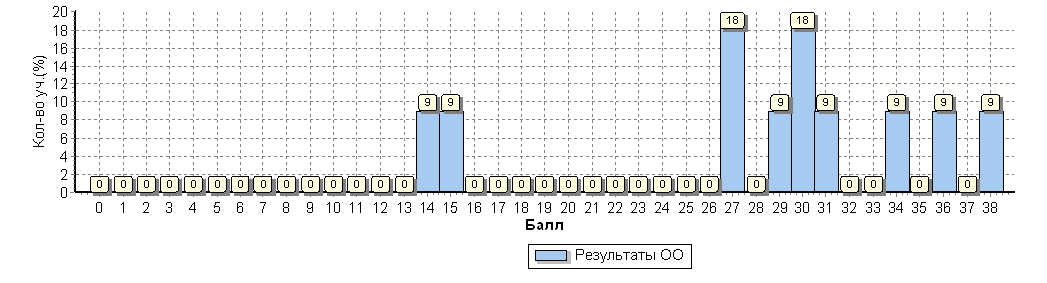 Рисунок 1. Кривая распределения первичных баллов смещена вправо (в сторону «4» и «5»)Проверка работ учащихся осуществлялась учителями школ. Анализируя данную диаграмму, можно увидеть, что наблюдается явный «сдвиг» первичных баллов вправо (в сторону отметок «4» и «5») что говорит о завышении отметок или о том, что учащимся помогали. Однако  10  из 11 учащихся подтвердили  свои итоговые оценки.  Выполняли работу всего 11 обучающихся, поэтому на диаграмме  резкие скачки на баллах 27,30. А это всего лишь на 1 ученика  больше.  На рубежных баллах (24,33) не наблюдается  резких скачков оценок.Распределение  баллов  близкое к нормальному.Русский язык. 5 класс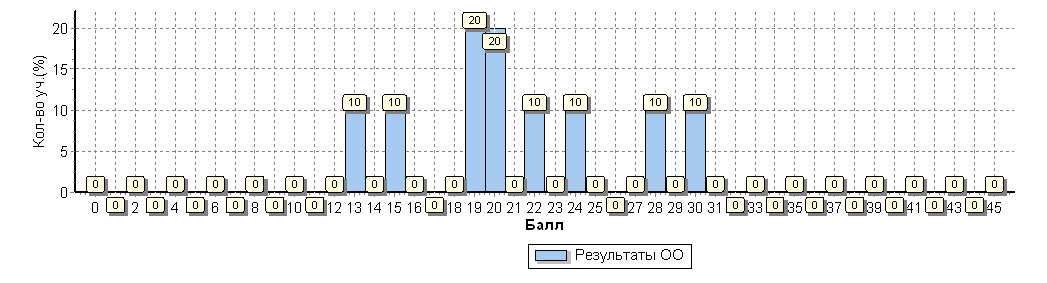  Рисунок 2. Кривая распределения первичных баллов смещена влево (в сторону «3» и «2»)Анализируя данную диаграмму, можно увидеть, что распределение  баллов  близкое к нормальному. Однако  только 3  учащиеся из 10  подтвердили  свои итоговые оценки, что говорит о том, что в течение учебного года оценки обучающимся завышались. Об этом  говорит  смещеннная   влево кривая. На рубежных баллах (18,29,39) не наблюдается  резких скачков в баллах, что  является следствием  самостоятельной работы на ВПР и отсутствие  помощи учителя.Русский язык  6 класс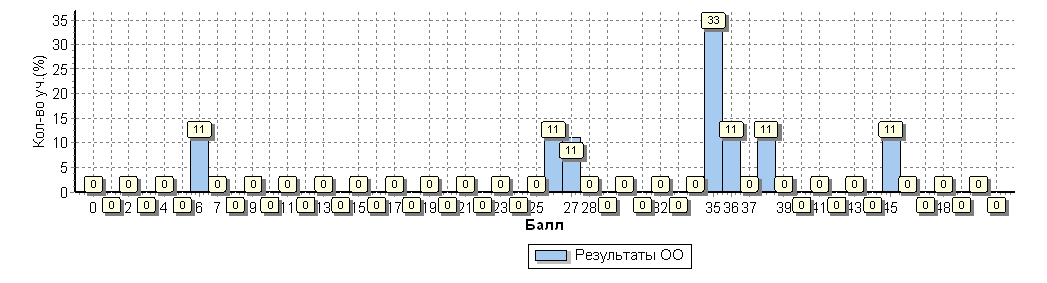 Рисунок 3. Кривая распределения первичных баллов смещена вправо (в сторону «4» и «5»)Анализируя данную диаграмму, можно увидеть, что имеется незначительное  отклонение в распределении  баллов.  Обучающиеся   подтвердили  свои итоговые оценки: «5»-1, «4»-5,  «3»-2  и только лишь  1 обучающийся получил на ВПР «2», а за год –«3», хотя в IV четверти  была «2», что говорит о том, что в течение учебного года оценки обучающимся ставились объективно. Об этом  говорит  смещеннная   вправо кривая. На рубежных баллах (35) наблюдается  резкий скачок в баллах.  Это первоначальный балл для оценки «4». 3 обучающихся  заработали  минимальный  балл, определяющий оценку «4». Выводы: Вид гистограммы по русскому языку в 4 классе соответствует  нормальному распределению первичных баллов; Вид гистограммы по русскому языку в 5 классе соответствует нормальному распределению первичных баллов;Вид гистограммы по русскому языку в 6 классе  имеет незначительное отклонение  и близок к нормальному распределению первичных баллов;На гистограмме по русскому языку в 6 классе фиксируются  «пики» на границе перехода от одной отметки в другую (см. рисунок 3);  Для снижения необъективности при проверке учителями работ учащихся в 2019 году будут приняты следующие меры:а) учителя русского языка и математики пройдут курсы повышения квалификации  в 2018-2019 учебном году;б) в работе методических объединений  вопросам подготовки  к ВПР будет  отводиться немаловажная роль;в) организована  работа школы молодого специалиста (1учитель русского языка).г) организовано наставничество.Математика  4 класс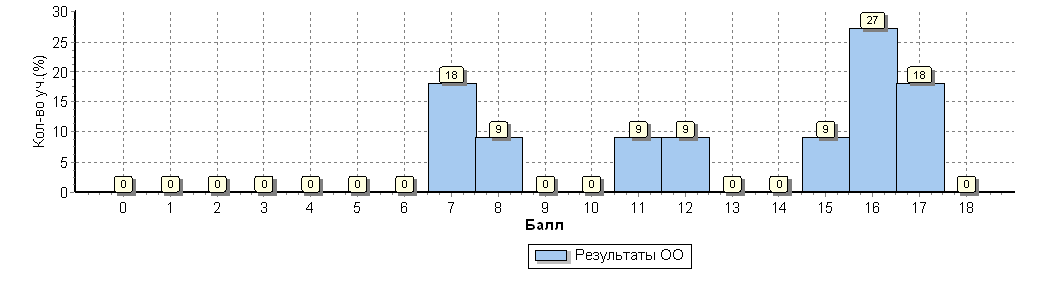 Рисунок 4. Кривая распределения первичных баллов смещена вправо (в сторону «4» и «5»)Анализируя данную диаграмму, можно увидеть, что наблюдается явный «сдвиг» первичных баллов вправо (в сторону отметок «4» и «5») что говорит о завышении отметок или о том, что учащимся помогали. За ВПР получили 6 «5» и 2  «4», а  итоговых -5 «5» и 3 «4». 1 ученик   показал результат на ВПР выше итоговой оценки, что говорит о занижении оценок учителем в течение учебного года. В классе всего 3 ученика  имеют итоговые оценки «3», они и на ВПР получили «3». На рубежных баллах (6,10,13) не наблюдается скачков. Распределение  баллов  близкое к нормальному, хотя, глядя на диаграмму, когда  на 1 ученика приходится 9 баллов из 100, трудно с этим согласиться.  Математика  5 класс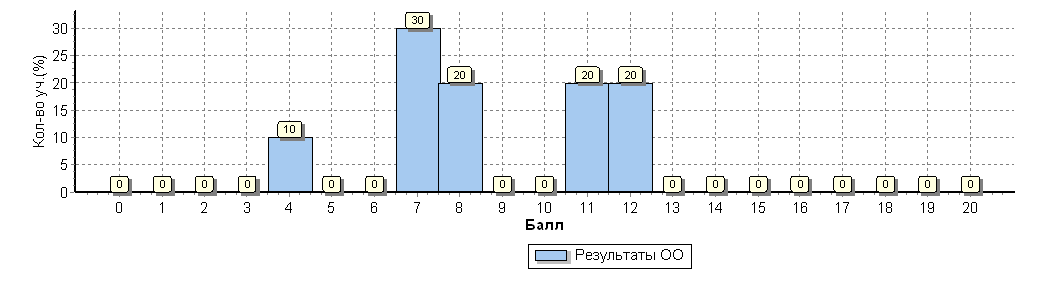 Рисунок 5. Кривая распределения первичных баллов смещена влево (в сторону «3» и «2»)Анализируя данную диаграмму, можно увидеть, что наблюдается явный «сдвиг» первичных баллов влево (в сторону отметки «3» и «2»). По итогам года  «5» -нет, «4»-5, «3» -5. На рубежных баллах (7,11)  наблюдаются скачки. Начальный балл «3» -7, и сразу у трёх учащихся  по 7 баллов. Результат ближе к «2», что говорит о том,  что  необъективно оценивались работы  или  была оказана помощь  со стороны учителя при выполнении работыМатематика  6 класс 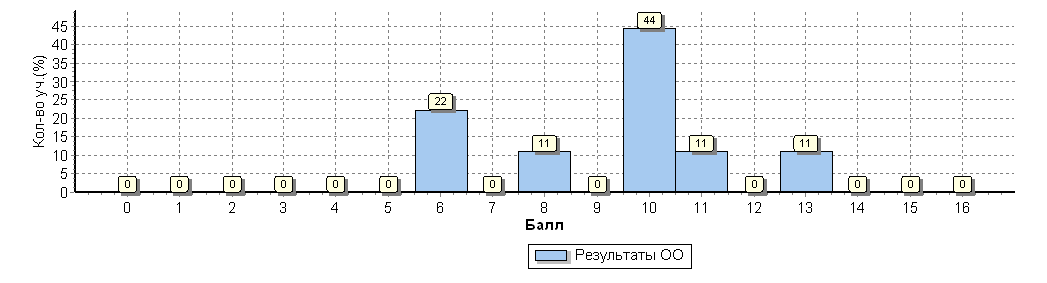 	Рисунок 6. Кривая распределения первичных баллов смещена вправо (в сторону «4» и «5»)На диаграмме  кривая распределения первичных баллов соответствует нормальному распределению. При этом на данном рисунке видно несколько заметных «пиков» (на границах -6 баллов и 10 баллов). Если посмотреть на шкалу перевода первичных баллов в отметки, то увидим, что 5 баллов  - это еще отметка «2», а 6 баллов - уже отметка «3». Та же картина наблюдается при переходе от отметки «3» к «4». Анализируя данную диаграмму можно с большой долей вероятности говорить о завышении отметок в большей степени от «3» к «4» и чуть меньшей от «2» к «3».  По итогам года у 2 обучающихся «5», у  6 –«4», у 1 –«3».  Ни один из них не получил «5» на ВПР.  2 обучающихся понизили результат  с «4» до «3», что говорит о завышении оценок учителем в течение года.Выводы: 1.	Вид гистограммы по математике  в 4 классе  не соответствует  нормальному распределению первичных баллов; 2.	Вид гистограммы по математике  в 5 классе соответствует нормальному распределению первичных баллов;3.	Вид гистограммы по математике в 6 классе  имеет незначительное отклонение  от  нормального распределения первичных баллов;4.	На гистограмме по математике в 6 классе фиксируются  «пики» на границе перехода от одной отметки в другую (см. рисунок 6).Сравнительный анализ результатов ВПР – 2018 года с годовыми отметками учеников по основным предметам ВПР – русскому языку и математике 	Сравнительный анализ результатов участников ВПР                            Таблица№2	                      	Соотношение результатов ВПР и годовых отметокпо  русскому языку в 4,5,6 классах  МБОУ Гашунской СОШ№4			                                                                                                         Рисунок 7. Соотношение результатов ВПР и годовых отметокпо  русскому языку в 4,5,6 классах  МБОУ Гашунской СОШ№4Общий вывод: Если рассматривать результаты ВПР в 4-м, 5-м и 6-м классах по русскому языку, которые представлены на диаграмме, то можно сделать следующие выводы:1.	По всем классам наблюдаются признаки необъективности при проверке ВПР. 2.	Наименьшие отклонения в расхождениях между годовыми отметками учащихся и результатами ВПР, а значит и наиболее объективные результаты наблюдаются у учащихся 4 класса (синий  цвет графика), так как при наличии завышения годовых отметок  на 18% в отметках все-таки наблюдается самый высокий процент совпадения годовых отметок и результатов ВПР (82%) и никто из обучающихся не показал результат ниже годовой оценки, что говорит  об объективности  оценивания в течение года.3.	Наибольшие отклонения в расхождениях между годовыми отметками учащихся и результатами ВПР, а значит, и наименее объективные результаты наблюдаются у учащихся 5-го класса (красный цвет графика), так как на графике наблюдаются отклонения в отметках по ВПР  в сторону их снижения (77%) по сравнению с годовыми. Процент совпадения годовых отметок с отметками ВПР в данном классе так же самый низкий (30%).  Однако отсутствие  завышения отметок по ВПР говорит о том, что  обучающиеся самостоятельно выполняли  ВПР и никому не оказывалась помощь со стороны учителя. Необъективность  наблюдается в выставлении годовых отметок , в течение года оценки завышались.5.	В 6 классе   наблюдается отклонение в сторону снижения  отметок по ВПР (44%), однако  нет завышения отметок по ВПР(0%), что говорит об объективности  проверки ВПР. Можно говорить о завышении оценок обучающимся  в течение года и годовых оценок.Среди трех классов, представленных на диаграмме, результаты  пятого  класса имеют больше всего признаков необъективности, значит, требуется планирование работы с учителем данного класса. Соотношение результатов ВПР и годовых отметок по математике в 4-м, 5-м и 6-м классах  МБОУ Гашунской СОШ№4Рисунок 8. Соотношение результатов ВПР и годовых отметок по математикев 4-м, 5-м и 6-м классах  МБОУ Гашунской СОШ№4Общий вывод: Если рассматривать результаты ВПР в 4-м, 5-м и 6-м классах по математике, которые представлены на диаграмме, то можно сделать следующие выводы:По всем классам наблюдаются признаки необъективности при проверке ВПР. Наименьшие отклонения в расхождениях между годовыми отметками учащихся и результатами ВПР, а значит и наиболее объективные результаты наблюдаются у учащихся 5 класса (красный  цвет графика), так как при наличии завышения годовых отметок  на 20% в отметках все-таки наблюдается самый высокий процент совпадения годовых отметок и результатов ВПР (80%).Наибольшие отклонения в расхождениях между годовыми отметками учащихся и результатами ВПР, а значит, и наименее объективные результаты наблюдаются у учащихся 6-го класса (зеленый цвет графика), так как на графике наблюдаются отклонения в отметках по ВПР  в сторону их снижения (44%) по сравнению с годовыми. Процент совпадения годовых отметок с отметками ВПР в данном классе так же самый низкий (56%). Наибольшее отклонение  в расхождениях  между годовыми отметками и  результатами ВПР  в сторону  завышения отметок по ВПР  в 4 классе (27%).В 6 классе   наблюдается отклонение в сторону снижения  отметок по ВПР, однако  нет завышения отметок по ВПР, что говорит об объективности  проверки ВПР. Несмотря на то, что в 5 классе наблюдается снижение отметок по ВПР по сравнению с годовыми отметками(20%), в этом классе, однако, нет завышения отметок по ВПР(0%), что  является следствием объективности выставления оценок по ВПР.Среди трех классов, представленных на диаграмме, результаты шестого класса имеют больше всего признаков необъективности. Сравнение статистических показателей общероссийских, региональных, муниципальных и школьных результатов ВПР по предметам русский язык и математика.    Сравнение статистических показателей общероссийских, региональных, муниципальных и школьных результатов ВПР по предмету «Русский язык»  в 4 классе  МБОУ Гашунской СОШ №4  Зимовниковского районаТаблица 3Рисунок 9. Сравнение статистических показателей общероссийских, региональных, муниципальных и школьных результатов ВПР по предмету «Русский язык»  в 4 классе МБОУ Гашунской СОШ №4     Зимовниковского района	 Сравнение статистических показателей общероссийских, региональных, муниципальных и школьных результатов ВПР по предмету «Русский язык»  в 5 классе  МБОУ Гашунской СОШ №4  Зимовниковского района                                                                                                           Таблица №4Рисунок 10. Сравнение статистических показателей общероссийских, региональных, муниципальных и школьных результатов ВПР по предмету «Русский язык»  в 5 классе МБОУ Гашунской СОШ №4  Зимовниковского района	5.3.Сравнение статистических показателей общероссийских, региональных, муниципальных и школьных результатов ВПР по предмету «Русский язык»  в 6 классе  МБОУ Гашунской СОШ №4  Зимовниковского района                                                                                                                        Таблица №5Рисунок 8. Сравнение статистических показателей общероссийских,региональных, муниципальных и школьных результатов ВПРпо предмету «Русский язык»  в 6 классе МБОУ Гашунской СОШ №4Зимовниковского района5.4. Сравнение статистических показателей общероссийских, региональных, муниципальных и школьных результатов ВПР по предмету «Математика»  в 4 классе МБОУ Гашунской СОШ №4     Зимовниковского района		                                                                                                                                                   Таблица №6Рисунок 9. Сравнение статистических показателей общероссийских, региональных, муниципальных и школьных результатов ВПР по предмету «Математика»  в 4 классе МБОУ Гашунской СОШ №4     Зимовниковского района5.5.Сравнение статистических показателей общероссийских, региональных, муниципальных и школьных результатов ВПР по предмету «Математика»  в 5 классе МБОУ Гашунской СОШ №4  Зимовниковского района	                                                                                                                                                          Таблица №7Рисунок 10. Сравнение статистических показателей общероссийских,региональных, муниципальных и школьных результатов ВПР по предмету«Математика»  в 5 классе МБОУ Гашунской СОШ №4     Зимовниковского района5.6. Сравнение статистических показателей общероссийских, региональных, муниципальных и школьных результатов ВПР по предмету «Математика»  в 6 классе МБОУ Гашунской СОШ №4 Зимовниковского района	                                                                                                                                                          Таблица №8Рисунок 11. Сравнение статистических показателей общероссийских,региональных, муниципальных и школьных результатов ВПР по предмету«Математика»  в 6 классе МБОУ Гашунской СОШ №4     Зимовниковского районаОбобщенный вывод: наблюдается  незначительное завышение результатов ВПР  по русскому языку в 4 и 6 классах, занижение  в 5 классе. По математике  завышение результатов в 4-5-6 классах.(рисунки  9-11). Достижение планируемых результатов в соответствии с                            ПООП НОО/ООО и ФГОС По 8 пунктам  из 20  результаты  по ОО ниже результатов региона и района По 15 критериям результаты по ОО ниже результатов  региона и района. Из них 8 вызывают особое внимание (критерии №1к3,2к1,5(1),5(2),7(1),7(2),8,11.)Из таблицы  видно, что по 12 критериям результаты ниже региональных и районных. По 4 критериям  разница в % выполнения заданий  очень великаВыводы и предложения по устранению проблем, выявленных  при выполнении ВПР1. Объективная оценка качества достигаемых результатов обучения – непременное условие успешной работы учителя, контроль рассматривается как неотъемлемая часть образовательного процесса. Реализация этого требует от учителя совершенствования методики продуктивной системы внутришкольного контроля.2.Использование критериального подхода при оценке устных и письменных работ учащихся - способ выявления как характерных затруднений, так и динамики образовательных достижений обучающихся.3.Необходимо совершенствовать систему внутришкольного контроля в соответствии с положениями ФГОС. Критерием эффективности совершенствования системы контроля и оценки качества образования является деятельностная составляющая: реализация индивидуального подхода в процессе контроля знаний и умений учащихся; стимулирование систематической работы ученика в процессе их познавательной деятельности; развитие самоконтроля (самооценивания); управление учебной деятельностью учащихся с применением принципа обратной связи в процессе обучения; объективность оценки результатов обучения на основе критериального подхода. 4. Необходимо провести педагогический совет по проблеме «Стратегии повышения качества обучения русскому языку в условиях проведения ВПР»;5. Организовать проведение родительского собрания по теме «Всероссийская проверочная работа – ступень к ГИА»;6. Создать условия для прохождения учителями курсов повышения квалификации, участия в  семинарах и тренингах по вопросам работы по подготовке к ВПР с участием педагога-психолога.7. Школьному методическому  объединению учителей гуманитарного цикла:а)  провести анализ итогов ВПР 2018 года и разработать график проведения мастер-классов, круглых столов, открытых уроков по проблеме «Развитие коммуникативной компетенции учащихся на уроках русского языка в условиях реализации ФГОС»;б) создать банк проверочных работ для учащихся 4-5-6-х классов на основе ВПР – 2017, 2018 годовв)разработать план мероприятий по коррекционной работе с учащимися, которые показали низкий уровень сформированности лингвистической и языковой компетенций. г) составить график взаимопосещения уроков русского языка учителями начальной и средней школы;д) уделить  внимание проблеме  «Развитие логических универсальных действий на уроках русского языка и литературы (в начальной и основной школе)»в работе методического объединения;8 Учителям русского языка и литературы:- в полной мере использовать на уроках дидактическую систему учебников, создавая комфортные условия для развития положительной мотивации к предмету, освоения лингвистического материала, формирования умений для решения учебно-языковых задач;- организовывать урочную и внеурочную деятельность учащихся на основе системно-деятельностного, текстоориентированного, ситуативного, диалогового, дифференцированного подходов;- осуществлять повышение мотивации достижений учащихся на основе разработки индивидуального маршрута развития и дневника личных достижений обучающихся.Математика4 класс                                                                                                   Таблица№12Наибольшее  затруднение  вызвали  у учащихся  задания, которые  проверяли следующие УУД:        1. Овладение основами логического и алгоритмического мышления. Решение задач в 3–4 действия.        2. Интерпретировать информацию, полученную при проведении несложных исследований (объяснять, сравнивать и обобщать данные, делать выводы и прогнозы).       Математика  5 класс	                                                                                                                                        Таблица№13Трудность  вызвали задачи практического характера  (задание №6), задачи на нахождение части от числа (задание №2,4), неумение обосновать  алгоритм выполнения действий (задание №9), задания на извлечение информации из диаграмм, таблиц (задание №11(2).Математика . 6класс	                                                 Таблица№14Более успешно выполнены обучающимися задания 1, 2, 4, 5, 6 – базовый уровень;7,10 – повышенный уровень, в которых проверялись умения владения понятием «обыкновенная дробь», понятием «делимость чисел», умения находить неизвестный компонент арифметического действия, извлекать информацию, представленную в таблицах, на диаграммах, Выполнены на недостаточном уровне задания, в которых проверялось умение использовать свойства чисел и правила действий с рациональными числами при выполнении вычислений / выполнять вычисления, в том числе с использованием приемов рациональных вычислений, решать текстовые задачи на движение, работу, проценты и задачи практического содержания, находить значение арифметического выражения с натуральными числами, содержащего скобки, умения проводить математические рассуждения, применять геометрические представления при решении практических задач.Общие выводы:1.С целью создания условий эффективного педагогического и методического сопровождения участников образовательного процесса по реализации ФГОС НОО необходимо совершенствовать систему внутришкольного контроля в соответствии с требованиями ФГОС, реализовывать контроль знаний и умений младших школьников с учетом их индивидуальных и национально-культурных особенностей; 2.Провести педагогические советы по проблеме «Стратегии повышения качества математического образования  в условиях проведения ВПР»;3. Создать условия для  прохождения педагогами курсов повышения квалификации, в том числе семинаров и тренингов по вопросам работы с детьми-билингвами. 4.Школьным методическим объединениям учителей начальных классов и учителей естественно-математического цикла: - провести анализ итогов ВПР в 2018 году  и разработать график проведения мастер-классов, круглых столов, открытых уроков по проблемам  математического образования  школьников;- создать банк проверочных работ для обучающихся  на основе ВПР  – 2018; - разработать план мероприятий по коррекционной работе с учащимися, которые показали низкий уровень математических знаний;- организовать работу по диссеминации лучших педагогических практик учителей начальных классов и учителей математики.5. Учителям начальных классов и учителям математики:- отбирать для реализации продуктивных методик математического развития младшего школьника: использование математических представлений для описания окружающей действительности в количественном и пространственном отношении, формировании способности продолжительной умственной деятельности, основ логического мышления, пространственного воображения, математической речи и аргументации; - осуществлять текущий контроль успеваемости и промежуточную аттестацию обучающихся, устанавливать их формы, периодичность и порядок проведения, проводить индивидуальный учет результатов освоения обучающимися образовательных программ в соответствии с новыми моделями и подходами к реализации контрольно-аналитической деятельности; - реализовать на практике актуальную образовательную технологию - индивидуальный образовательный маршрут обучающегося с целью  поэтапного и последовательного формирования у  школьников необходимых математических умений;- применять во внеурочной деятельности разнообразные формы работы (кружки, секции и т.д.), направленные на развитие основ логического и алгоритмического мышления;  включить в рабочие программы  по внеурочной деятельности  задачи на развитие логического и алгоритмического мышления, задачи связанные с бытовыми жизненными ситуациями.Выполнение заданий участниками ВПР – 2018 Русский язык. 4 класс                                                                             Таблица№15Задание 3 (п. 1) – умение распознавать и графически обозначать главные члены предложения.Выполнили правильно (1 балл) – 9 чел. (81 %), не справились с заданием – 2 чел. ( 18%). Причины: невнимательность (не подчеркнули подлежащее или сказуемое), не могут определить, обозначить главные члены предложения.Средний процент выполнения задания -82%(по району-83%, по региону-85%)Задание 4 направлено на проверку умения распознавать правильную орфоэпическую норму, вместе с тем оно способствует проверке коммуникативных универсальных учебных действий.Справились с заданием без ошибок (2 балла) – 4 чел. (36%), с одной ошибкой (1 балл) – 6 чел. (55%). Не справились с заданием (0 баллов) – 1 чел. (9%) допустил 3 ошибки. Причины: не знает орфоэпические нормы, некоторые слова говорит правильно, но знак ударения ставит неправильно. Средний процент выполнения задания -64%(по району-75%, по региону-77%)Задание 5 проверяет умение классифицировать согласные звуки в результате частичного фонетического анализа (учебно-языковые опознавательные и классификационные умения).Справились с заданием (1 балл) – 8 чел. (72%), не справились с заданием (0 баллов)-3чел. (27%). Причины: не сформировано умение классифицировать согласные звуки, характеризовать звуки русского языка. Средний процент выполнения задания -73%(по району-76%, по региону-78%)Задание 9 выявляет и уровень учебно-языкового опознавательного умения обучающихся распознавать значение конкретного слова, используя указанный в задании контекст, и уровень предметного коммуникативного умения адекватно формулировать значение слова в письменной форме, соблюдая нормы построения предложения и словоупотребления.Справились с заданием (1 балл) – 7 чел. (63%), не справились с заданием (0 баллов) – 4 чел. (36%). Причины: подобрали неточные слова для объяснения значения. Средний процент выполнения задания -64%(по району-67%, по региону-70%)В задании 10 одновременно проверяется: учебно-языковое умение подбирать к слову близкие по значению слова (синонимы); предметное коммуникативное умение, заключающееся в понимании обучающимися уместного употребления близких по значению слов в собственной речи; коммуникативное универсальное учебное действие, связанное с возможной эквивалентной заменой слов в целях эффективного речевого общения.Справились с заданием (1 балл) – 6 чел. (55%). Не справились с заданием (0 баллов) – 5чел. (45%). Причины: неправильно подобрали синонимы к слову. Средний процент выполнения задания -55%(по району-55%, по региону-62%)Задания 12–14 – уровень учебно-языкового умения классифицировать части речи и распознавать их грамматические признаки.Задание 12 (1) Выписать все имена существительные в той форме, в которой они употреблены в предложении.Справились с заданием (1 балл) –8 чел. (72%). Не справились с заданием (0 баллов) – 3 чел. (27%). Причины: невнимательность, т.к. выписали не все имена существительные либо изменили форму, вместо имен существительных выписал глаголы. Средний процент выполнения задания -73%(по району-68%, по региону-76%)Задание 12(2) Указать морфологические признаки имен существительных.Справились с заданием (1-2 балла) – 9 чел. (81 %). Из них справились на 2 балла – 6чел (55%), на 1 балл – 3 чел. (27%). Не справились с заданием (0 баллов) – 2 чел. (18%). Причины: невнимательность (вместо имен существительных выписал глаголы, забыли определить число) не умеют определять падеж, склонение. Средний процент выполнения задания -68%(по району-70%, по региону-75%)Задание 13(2) Указать морфологические признаки имен прилагательных.Справились с заданием (1-2 балла) – 9 чел. (81 %). Из них справились на 2 балла – 3 чел (27%), на 1 балл – 6 чел. (55%). Не справились с заданием (0 баллов)-2 чел(18%). Причины: не умеют определять падеж имен прилагательных. Средний процент выполнения задания -55%(по району-55%, по региону-64%)Выводы: Необходимо развивать у детей орфографическую зоркость, умение применять правила на письме, распознавать части речи, главные члены предложения, определять морфологические признаки, подбирать синонимы, составлять план, определять основную мысль текста. Особое внимание необходимо обратить на темы: «Безударные гласные», «Работа с пословицами».Рекомендации:Запланировать на уроках русского языка и литературного чтения:Задания  вида: «Подумай, на какое правило это слово, выдели орфограмму, подбери еще слова на это же правило».Для развития зрительной памяти и орфографической зоркости использовать картины. Например, посмотри на картинку и назови слова с разделительным мягким знаком, запиши их.Для предупреждения ошибок в письменных работах применять карточки и предварительное чтение, и проговаривание слов и словосочетаний.Практиковать зрительные и орфографические диктанты с предварительным разбором орфограмм.Составление плана. Ответы на вопросы по тексту: «Какова основная мысль текста? Почему ты так думаешь?»В работе над пословицами давать задания на инсценировку жизненных ситуаций: «Подумай, какая пословица подойдет к этой ситуации», «Придумайте, в какой ситуации вам можно сказать «Тише едешь – дальше будешь» и др.Русский язык. 5 класс                                                                                   Таблица№16Основным заданием первой части проверочной работы по русскому языку стало списывание текста, где надо было раскрыть скобки, вставить, где это необходимо пропущенные буквы и знаки препинания. С этим заданием обучающиеся справились. Текст был переписан безошибочно, без графических искажений слов. Но при этом при работе с текстом были допущены орфографические и пунктуационные ошибки. Наиболее распространенные орфографические ошибки: неверное написание падежных окончаний существительных, проверяемых безударных гласных в корнях разных частей речи, гласных в окончаниях глагола, правописание –тся/ться в глаголах. Лишь 56% учеников выполнили эту часть задания. Наиболее распространенные пунктуационные ошибки: пунктуация сложного предложения, знаки препинания при однородных членах предложения, тире между подлежащим и сказуемым. Процент выполнения задания составил 26%. Во второй части проверялось умение обучающихся работать с текстом и знание системы языка. Затруднения вызвали у обучающихся задания: морфологический разбор, синтаксический разбор. 100% учащихся верно выполнили морфемный разбор слова (задание 2). Фонетический разбор выполнили 67% учащихся. Затруднение вызвало составление транскрипции слова, также были допущены ошибки в характеристике звуков. Морфологический и синтаксический разбор выполнили 59% учащихся. Большинство учеников допустили ошибки в определении начальной формы слова и в характеристике непостоянных морфологических признаков. Выполняя синтаксический разбор, учащиеся неверно выделяли основу предложения, неправильно указывали его вид и давали ошибочную характеристику. Задание 3, ориентированное на проверку знаний учащимися орфоэпических норм русского языка, выполнили 67% школьников. Остальные учащиеся допустили ошибки в постановке ударения. Задание 4 требовало от пятиклассников обозначения самостоятельных и служебных частей речи в предложении. Процент его выполнения составил 59%. Учащиеся неверно определили служебные части речи, продемонстрировав на различение союзов и предлогов. Лишь 22% учащихся верно перечислили отсутствующие в предложении части речи из списка обязательных (прилагательное, местоимение, союз, частица). Основная масса учеников указала лишь несколько частей речи из списка необязательных (наречие, числительное, междометие). В задании 5 учащимся было необходимо найти и выписать предложение с прямой речью, расставив знаки препинания, а также составить схему. Многие учащиеся выбрали неверное предложение. Также были расставлены не все знаки препинания. Выполнили задание 44% учащихся. Особую сложность вызвало составление схемы предложения с прямой речью. Были использованы неверные графические обозначения, также схемы учеников не отражали пунктуацию самого предложения в полной мере, некоторые знаки препинания были опущены. Задание 6 требовало выявления предложения с обращением и постановки соответствующих знаков препинания с аргументацией своего выбора. Задание выполнили 67% учащихся. Наиболее распространенные ошибки: неверное определение границы обращения и отсутствие объяснения своего выбора. Задание 7 так же было ориентировано на знание правил русской пунктуации. В этом задании учащиеся должны были выписать сложное предложение и поставить недостающий знак препинания, обосновав свой ответ. Верный вариант ответа указали 61% учеников. Некоторые учащиеся вместо сложного предложения выписали простое, осложненное однородными членами. Свой выбор прокомментировали 44% учащихся. Никто из учащихся не смог выполнить Задание 8, требующее определения и формулировки основной мысли текста. Процент выполнения задания - 0%. Задание 9 было направлено на анализ текста и подразумевало ответ на вопрос с опорой на содержание. С ним справились 44% учащихся. Большинство учащихся не поняли вопроса. Некоторые из учеников не смогли грамотно оформить свой ответ, допустив большое количество речевых и пунктуационных ошибок. В задании 10 было необходимо определить тип речи в заданном отрывке текста. С заданием справились лишь 33% учащихся. Самая распространенная ошибка – не различение повествования и описания. Задание 11 было ориентировано на лексический анализ слова. Требовалось найти в тексте слово, соответствующее указанному определению. Задание выполнили 56% учащихся. Задание 12 также было направлено на лексический анализ. Учащимся было необходимо подобрать к слову антоним или синоним. Задание выполнили 67% учащихся. Основная ошибка – путаница понятий. Учащиеся путают антонимы и синонимы, не различают их. С учетом полученных результатов необходимо  отрабатывать навыки таких умений, как: - умение распознавать основную мысль текста при его письменном предъявлении, адекватно формулировать основную мысль в письменной форме, соблюдая нормы построения предложения и словоупотребления;-умение строить речевое высказывание заданной структуры в письменной форме по содержанию прочитанного текста;-умение выполнять все виды разборов (фонетический, морфемный, морфологический, синтаксический); -умение соблюдать орфоэпические нормы русского языка; - умение расставлять знаки препинания в простых осложненных предложениях и в сложных предложениях, а также в предложениях с прямой речью; -умение определять и различать типы речи. 2. Включать в проведение урока задания на отработку данных умений. 3. Усилить работу по распознаванию различных частей речи в предложении. 4. Выстроить работу на уроках по развитию речи, по составлению и записи текстов, направленных на знание норм речевого этикета с учетом орфографических и пунктуационных правил русского языка. 5. Продумать перечень (подборку) творческих заданий по предмету. 6. Продолжить работу по повышению качества знаний по русскому языку и повышению мотивации учащихся к изучению предмета. Русский язык. 6 класс                                                                                      Таблица№17Задание 1 Всего 44%  учащихся владеют учебно-языковыми синтаксическими умениями: определять грамматические основы сложного предложения (подлежащее, сказуемое); осуществлять постановку знаков препинания в сложном предложении с соединительным союзом и в бессоюзном сложном предложении. В основу выполнения задания положены базовые умения выделять грамматическую основу предложения; определять цель высказывания; находить грамматические отрезки, осложняющие простое предложение; определять место грамматико-смыслового отрезка в предложении, условия постановки или непостановки знака (знаков) препинания.  В результате, процент выполнения учащимися задания в рамках ВПР по данному критерию на «5» баллов примерно 22,2 %; на «4» балла – 11,1 %, на «3» балла –44,4%. Не справились   -22,2 % .Невысокий процент выполнения учащимися задания по этому критерию объясняется их определёнными коммуникативно-речевыми умениями: в повседневной речи обучающиеся чаще всего употребляют простые нераспространенные или неосложнённые предложения, а предложения с однородными членами и сложные синтаксические структуры редко встречаются в речевой практике учащихся 5 классов. Пунктуация теснейшим образом связана с коммуникативной сферой языка и речи. Владение пунктуационными нормами является показателем уровня речевого развития ученика, так как умение расставлять знаки препинания в чужом высказывании свидетельствует об адекватном понимании пишущим его смысла, а в собственном высказывании – об осознанности пишущим их порождения.Показатели по критерию К3 – «Правильность списывания текста» – 78%. В результате, процент выполнения учащимися задания по данному критерию на «5» баллов примерно 55.5 %; на «4» балла – 44,5 %.Данный критерий проверяет сформированность у учащихся как овладения правописными нормами языка, что является показателем их общей культуры, так и регулятивными УУД (концентрация воли для преодоления интеллектуальных затруднений; умение удерживать учебную языковую задачу, выбирать действия в соответствии с поставленной задачей, предвосхищать результат, осуществлять контроль и самоконтроль, соотносить правильность выбора с требованиями языковой задачи, вносить необходимые коррективы на этапе соблюдения норм языка и речи). Умение удерживать небольшие фрагменты текста в краткосрочной памяти, способность концентрироваться при выполнении задачи, регуляция эмоционального состояния в стрессовой ситуации – всё это направлено на выявление умения учиться, характеристику личностных качеств (отношение к предмету, ответственность, самостоятельность, целеустремленность). Учащиеся не понимают функции главных и второстепенных членов предложения в построении высказывания, а отсюда – и неразличение предложений по цели высказывания, по степени распространённости и т.д. Недостаточный уровень умений, формируемых в процессе обучения синтаксису, влечёт за собой ошибки в синтаксическом разборе предложения. На устранение этого затруднения должны быть направлены следующие методические приёмы: моделирование предложений с разными второстепенными членами на основе грамматической основы и наблюдение за изменением смысловой стороны предложения; конструирование собственных предложений по схеме; восстановление главных или второстепенных членов предложения в зависимости от коммуникативной задачи высказывания; трансформация предложений из повествовательных в побудительные, вопросительные, из нераспространенных – в распространенные, из невосклицательных – в восклицательные, из простых – в сложные; моделирование предложений на основе одного слова с использованием вариантов сказуемых, определений, дополнений и обстоятельств; сопоставление двух или нескольких предложений на основе синтаксического анализа и коммуникативного замысла. Необходимо систематически отрабатывать умение распознавать и графически обозначать главные члены предложения на таких предложениях, в которых представлены сразу два имени существительных – в именительном падеже (подлежащее) и в винительном без предлога (дополнение). В целях исключения названных затруднений учащихся следует учесть, что изучение раздела «Синтаксис» в школе должно строиться с опорой на формирование учебно-языковых умений (опознавательные, классификационные, синтетические), на ситуативной, диалоговой основах; использование синтаксических упражнений (наблюдение над языковыми единицами, выявление их сущностных характеристик; определение структуры синтаксических единиц; нахождение в конструкции тех или иных структурных частей; синонимическая замена синтаксических единиц; моделирование простого нераспространённого предложения и его трансформация в простое распространённое; составление предложения на основе предъявленных слов без изменения формы слова (порядок слов в предложении), а также с изменением грамматических свойств и др.).Задание 3 нацелено на проверку знаний по фонетике. Справились с заданием -6 обучающихся (66,6%), не смогли распознать слово, в котором количество букв и звуков не совпадает и 4 учащихся не смогли объяснить  причину несовпадения количества букв и звуков. Результаты  выполнения этих заданий  ниже районных и региона.С заданием №6  не справились 3 обучающихся (33%) Обучающиеся не смогли  найти ошибки в  образовании  форм слов.  Задание №7.    Не справились с заданием 3 обучающихся (33%). По 2 критерию только 3 обучающихся (33%)  смогли объяснить, на каком основании сделали свой выбор.В задании 9 на основании адекватного понимания обучающимися письменно предъявляемой текстовой информации, ориентирования в содержании текста, владения изучающим видом чтения (познавательные и коммуникативные универсальные учебные действия), проверялись предметные коммуникативные умения распознавать и адекватно формулировать основную мысль текста в письменной форме (правописные умения), соблюдая нормы построения предложения и словоупотребления.Это задание по развитию речи , требующее умения осуществлять разные виды чтения, определять главную и второстепенную информацию в тексте, выбирать ключевые слова и словосочетания, выявлять различные языковые средства, которые помогают воплощению авторской мысли.Данные по результатам  выполнения  задания №9 свидетельствуют о недостаточном уровне развития коммуникативной и логической компетенций учащихся.Задание 10 предполагает ориентирование в содержании текста, понимание его целостного смысла, нахождение в тексте требуемой информации, подтверждения выдвинутых тезисов (познавательные универсальные учебные действия), на основе которых выявляется способность обучающихся строить речевое высказывание в письменной форме (правописные умения), соблюдая нормы построения предложения и словоупотребления. Только 30% обучающихся  справились с заданием  по составлению  плана текста . Никто из обучающихся не выполнил задание на 3 балла. Не умеют  выделить главную информацию в тексте.Задание 11 также предполагает ориентирование в содержании текста, понимание его целостного смысла, нахождение в тексте требуемой информации (познавательные универсальные учебные действия. Задание выполнено на низком уровне: 2 обучающихся  за выполнение  данного задания получили по 2 балла , 2 –по 1 баллу, 5 человек не справились с заданием. Результаты: по школе значительно ниже результатов по району  и ещё ниже результатов по региону . Обучающиеся допускают много речевых недочётов , а так же орфографических и пунктуационных ошибок. Задание 12 выявляет уровень предметного учебно-языкового опознавательного умения обучающихся определять лексическое значение слова в данном контексте; предполагается ориентирование в содержании контекста, нахождение в контексте требуемой информации (познавательные универсальные учебные действия).4 обучающихся не смогли  определить лексическое значение  данного слова.По второму критерию  4 обучающихся (44%) справились с заданием, составив  предложения  с многозначным словом , употребив его в  другом значении. Остальные не справились с заданием .Задание №14 .Обучающиеся  в целом  верно  объясняли  значение фразеологизмов и толковали  ситуацию в заданном контексте.Выводы и предложения1.  Разработать план мероприятий по коррекционной работе с учащимися, которые  показали низкий уровень сформированности лингвистической, языковой, коммуникативной компетенций, организовать индивидуальную работу с такими учащимися;2.Совершенствовать систему индивидуального подхода в процессе контроля знаний и умений учащихся; стимулирование систематической работы ученика в процессе их познавательной деятельности; развитие самоконтроля (самооценивания); управление учебной деятельностью учащихся с применением принципа обратной связи в процессе обучения; объективность оценки результатов обучения на основе критериального подхода и заложить основы формирующего оценивания, что позволит в дальнейшем вывести обучающихся в практическое мышление, в освоение смыслов изучаемого материала.3.  Использовать на уроках дидактическую систему учебников, создавая комфортные условия для развития положительной мотивации к предмету, освоения лингвистического материала, формирования умений для решения учебно-языковых задач;4. Использовать результаты диагностической работы в формате ВПР как основу изучения эффективности своей профессиональной компетенции и дальнейшего совершенствования образовательного процесса.Математика.  4 класс                                                                      Таблица№18Задание 6 проверяет умение работать с таблицами, схемами, графиками, диаграммами, анализировать и интерпретировать данные. Задание предполагает чтение и анализ несложных готовых таблиц.Задание 6 (пункт 1)Верно выполнили задание (1 балл) – 8 чел. (73 %). Не справились с заданием (0 баллов) – 3 чел. (27 %). Средний процент выполнения задания по району-85 %, по региону-88%)Задание 6 (пункт 2)Верно выполнили задание (1 балл) – 7чел. (64 %). Не справились с заданием (0 баллов) – 4 чел. (36 %).  Причины: не могут абстрактно мыслить, анализировать и обобщать информацию, невнимательность Задание 9 (пункт 2)Верно выполнили задание (1 балл) – 3 чел. (27 %). Не справились с заданием (0 баллов) – 8 чел. (73%).  Причины: слабое логическое мышление, низкий уровень понимания прочитанного, неумение представлять читаемое в образах. Средний процент выполнения задания по району-28 %, по региону-45%)Задание 10 выявляет овладение основами пространственного воображения. Оно предполагает описание взаимного расположения предметов в пространстве и на плоскости.Выполнили задание без ошибок (2 балла) – 9 чел. (82 %).  Не справились с заданием (0 баллов) – 2 чел. (18 %). Причины: недостаточное владение основами пространственного воображения.  Средний процент выполнения задания по району-94 %, по региону-94%)Выводы:Наибольшее  затруднение  вызвали  у учащихся  задания, которые  проверяли следующие УУД:        1. Овладение основами логического и алгоритмического мышления. Решение задач в 3–4 действия.        2. Интерпретировать информацию, полученную при проведении несложных исследований (объяснять, сравнивать и обобщать данные, делать выводы и прогнозы).       Математика.  5 класс                                                                                   Таблица№19Успешно выполнены задания №3,7,8,12,13.Выполнены на недостаточном уровне задания, в которых проверялось умение использовать свойства чисел и правила действий с рациональными числами (задания №1,2,4,5). Самыми сложными оказались задания №6,14. Обучающиеся показали  очень низкий уровень умений применять изученные понятия, методы для решения задач практического характера и задач из смежных дисциплин. Испытывали трудность при решении задач разных типов (на работу, на движение), связывающих три величины.   Умение проводить логические обоснования, доказательства математических утверждений,решать простые и сложные задачи разных типов, а также задачи повышенной трудности на низком уровне. Математика.  6класс                                                                                      Таблица№20Вывод: процент успеваемости составил - 100 %, качество знаний – 66 %.Более успешно выполнены обучающимися задания 1, 2, 4, 5, 6 – базовый уровень;7,10 – повышенный уровень, в которых проверялись умения владения понятием «обыкновенная дробь», понятием «делимость чисел», умения находить неизвестный компонент арифметического действия, извлекать информацию, представленную в таблицах, на диаграммах, Выполнены на недостаточном уровне задания, в которых проверялось умение использовать свойства чисел и правила действий с рациональными числами при выполнении вычислений / выполнять вычисления, в том числе с использованием приемов рациональных вычислений, решать текстовые задачи на движение, работу, проценты и задачи практического содержания, находить значение арифметического выражения с натуральными числами, содержащего скобки, умения проводить математические рассуждения, применять геометрические представления при решении практических задач. Комплекс мер на 2018-2019 учебный год по повышению объективности проверки работ учащихся после проведения ВПР и по ликвидации допущенных учащимися типичных ошибок при выполнении заданий ВПРЗаместитель директора:                                 Нечаева Л.В.Муниципальное образование (город/район)Зимовниковский районНаименование МООМБОУ Гашунская СОШ№4Логин МОО (sch61….)sch613814Наименование предметов4 класс(чел.)5 класс(чел.)6 класс(чел.)11 класс(чел.)Русский язык11109Математика11109Окружающий мир11Биология 109История 109Обществознание 9География109ХимияФизикаИностранный язык (укажите какой)Класс*Количество обучающихся, выполнивших  ВПР (чел.)Доля учащихся, отметки по ВПР которых  ниже их годовой отметки (%)Доля учащихся, отметки по ВПР которых совпадают с их годовой отметкой по предмету (%)Доля учащихся, отметки по ВПР которых выше их годовой отметки (%)Русский языкРусский языкРусский языкРусский языкРусский язык41108218510703006944560МатематикаМатематикаМатематикаМатематикаМатематика411 07327510 2080069 44560Итого по ОО 6029,662,87,5Количество участниковРаспределение отметок участников в %Распределение отметок участников в %Распределение отметок участников в %Распределение отметок участников в %Количество участников2345Вся выборка по РФ14420984.625.146.823.5Ростовская область400625.129.545.320.1Зимовниковский район3525.440.641.812.2МБОУ Гашунская СОШ№411018.254.527.3Количество участниковРаспределение отметок участников в %Распределение отметок участников в %Распределение отметок участников в %Распределение отметок участников в %Количество участников2345Вся выборка по РФ130092215.139.733.911.3Ростовская область3682911.742.534.910.9Зимовниковский район333125228.27.8МБОУ Гашунская СОШ№4102070100Количество участниковРаспределение отметок участников в %Распределение отметок участников в %Распределение отметок участников в %Распределение отметок участников в %Количество участников2345Вся выборка по РФ99069318.641.132.37.9Ростовская область3497314.944.1338Зимовниковский район31312.552.432.62.6МБОУ Гашунская СОШ№4911.122.255.611.1Количество участниковРаспределение отметок участников в %Распределение отметок участников в %Распределение отметок участников в %Распределение отметок участников в %Количество участников2345Вся выборка по РФ14609951.92030.148Ростовская область404342.424.932.340.4Зимовниковский район3584.73632.726.5МБОУ Гашунская СОШ№411027.318.254.5Количество участниковРаспределение отметок участников в %Распределение отметок участников в %Распределение отметок участников в %Распределение отметок участников в %Количество участников2345Вся выборка по РФ129677413.637.533.115.8Ростовская область3671510.738.634.516.1Зимовниковский район33611.648.232.18МБОУ Гашунская СОШ№4101050400Количество участниковРаспределение отметок участников в %Распределение отметок участников в %Распределение отметок участников в %Распределение отметок участников в %Количество участников2345Вся выборка по РФ99066514.347.131.37.3Ростовская область3528610.248.633.37.8Зимовниковский район3309.453.932.73.9МБОУ Гашунская СОШ№49033.366.70 Предмет: Русский язык   4 класс  Предмет: Русский язык   4 класс  Предмет: Русский язык   4 класс  Предмет: Русский язык   4 класс  Предмет: Русский язык   4 класс  Предмет: Русский язык   4 класс  Предмет: Русский язык   4 класс  Предмет: Русский язык   4 класс  Предмет: Русский язык   4 класс                                                                                                                               Таблица №9                                                                                                                              Таблица №9                                                                                                                              Таблица №9                                                                                                                              Таблица №9                                                                                                                              Таблица №9                                                                                                                              Таблица №9                                                                                                                              Таблица №9                                                                                                                              Таблица №9                                                                                                                              Таблица №9№Блоки ПООП НООБлоки ПООП НООМакс
баллПо ООСредний % выполненияСредний % выполнения1№выпускник научится / получит возможность научитьсяМакс
баллПо ООСредний % выполненияСредний % выполнения1№или проверяемые требования (умения) в соответствии с ФГОСили проверяемые требования (умения) в соответствии с ФГОСМакс
баллПо ООПо регионуПо РоссииПо России№Макс
баллПо ООПо регионуПо РоссииПо России11 уч.40062 уч.1442098 уч.1442098 уч.1К1Умение писать текст под диктовку, соблюдая в практике письма изученные орфографические и пунктуационные нормы. Писать под диктовку тексты в соответствии с изученными правилами правописания; проверять предложенный текст, находить и исправлять орфографические иУмение писать текст под диктовку, соблюдая в практике письма изученные орфографические и пунктуационные нормы. Писать под диктовку тексты в соответствии с изученными правилами правописания; проверять предложенный текст, находить и исправлять орфографические и4736666661К2 <--пунктуационные ошибки / Осознавать место возможного возникновения орфографической ошибки; при работе над ошибками осознавать причины появления ошибки и определять способы действий, помогающие предотвратить ее в последующих письменных работа <--пунктуационные ошибки / Осознавать место возможного возникновения орфографической ошибки; при работе над ошибками осознавать причины появления ошибки и определять способы действий, помогающие предотвратить ее в последующих письменных работа3978990902Умение распознавать однородные члены предложения. Выделять предложения с однородными членамиУмение распознавать однородные члены предложения. Выделять предложения с однородными членами3946569693(1)Умение распознавать главные члены предложения. Находить главные и второстепенные (без деления на виды) члены предложенияУмение распознавать главные члены предложения. Находить главные и второстепенные (без деления на виды) члены предложения1828588883(2)Умение распознавать части речи. Распознавать грамматические признаки слов; с учетом совокупности выявленных признаков (что называет, на какие вопросы отвечает, как изменяется) относить слова к определенной группе основных частей речиУмение распознавать части речи. Распознавать грамматические признаки слов; с учетом совокупности выявленных признаков (что называет, на какие вопросы отвечает, как изменяется) относить слова к определенной группе основных частей речи3918282824Умение распознавать правильную орфоэпическую норму. Соблюдать нормы русского литературного языка в собственной речи и оценивать соблюдение этих норм в речи собеседников (в объеме представленного в учебнике материала)Умение распознавать правильную орфоэпическую норму. Соблюдать нормы русского литературного языка в собственной речи и оценивать соблюдение этих норм в речи собеседников (в объеме представленного в учебнике материала)2647782825Умение классифицировать согласные звуки. Характеризовать звуки русского языка: согласные звонкие/глухиеУмение классифицировать согласные звуки. Характеризовать звуки русского языка: согласные звонкие/глухие1737880806Умение распознавать основную мысль текста при его письменном предъявлении; адекватно формулировать основную мысль в письменной форме, соблюдая нормы построения предложения и словоупотребления. Определять тему и главную мысль текстаУмение распознавать основную мысль текста при его письменном предъявлении; адекватно формулировать основную мысль в письменной форме, соблюдая нормы построения предложения и словоупотребления. Определять тему и главную мысль текста2735154547Умение составлять план прочитанного текста (адекватно воспроизводить прочитанный текст с заданной степенью свернутости) в письменной форме, соблюдая нормы построения предложения и словоупотребления. Делить тексты на смысловые части, составлять план текстаУмение составлять план прочитанного текста (адекватно воспроизводить прочитанный текст с заданной степенью свернутости) в письменной форме, соблюдая нормы построения предложения и словоупотребления. Делить тексты на смысловые части, составлять план текста3796164648Умение строить речевое высказывание заданной структуры (вопросительное предложение) в письменной форме по содержанию прочитанного текста. Задавать вопросы по содержанию текста и отвечать на них, подтверждая ответ примерами из текстаУмение строить речевое высказывание заданной структуры (вопросительное предложение) в письменной форме по содержанию прочитанного текста. Задавать вопросы по содержанию текста и отвечать на них, подтверждая ответ примерами из текста2686769699Умение распознавать значение слова; адекватно формулировать значение слова в письменной форме, соблюдая нормы построения предложения и словоупотребления. Определять значение слова по тексту  Умение распознавать значение слова; адекватно формулировать значение слова в письменной форме, соблюдая нормы построения предложения и словоупотребления. Определять значение слова по тексту  16470767610Умение подбирать к слову близкие по значению слова. Подбирать синонимы для устранения повторов в текстеУмение подбирать к слову близкие по значению слова. Подбирать синонимы для устранения повторов в тексте15562696911Умение классифицировать слова по составу. Находить в словах с однозначно выделяемыми морфемами окончание, корень, приставку, суффиксУмение классифицировать слова по составу. Находить в словах с однозначно выделяемыми морфемами окончание, корень, приставку, суффикс27359646412(1)Умение распознавать имена существительные в предложении, распознавать грамматические признаки имени существительного. Распознавать грамматические признаки слов, с учетом сово- Умение распознавать имена существительные в предложении, распознавать грамматические признаки имени существительного. Распознавать грамматические признаки слов, с учетом сово- 17376757512(2)купности выявленных признаков относить слова к определенной группе основных частей речи /купности выявленных признаков относить слова к определенной группе основных частей речи /26875757512(2)Проводить морфологический разбор имен существительных по предложенному в учебнике алгоритму; оценивать правильность проведения морфологического разбора; находить в тексте предлоги с именами существительными, к которым они относятсяПроводить морфологический разбор имен существительных по предложенному в учебнике алгоритму; оценивать правильность проведения морфологического разбора; находить в тексте предлоги с именами существительными, к которым они относятся26875757513(1)Умение распознавать имена прилагательные в предложении, распознавать грамматические признаки имени прилагательного. Распознавать грамматические признаки слов, с учетом сово-Умение распознавать имена прилагательные в предложении, распознавать грамматические признаки имени прилагательного. Распознавать грамматические признаки слов, с учетом сово-19177767613(2)купности выявленных признаков относить слова к определенной группе основных частей речи / купности выявленных признаков относить слова к определенной группе основных частей речи / 25564666613(2)Проводить морфологический разбор имен прилагательных по предложенному в учебнике алгоритму, оценивать правильность проведения морфологического разбора Проводить морфологический разбор имен прилагательных по предложенному в учебнике алгоритму, оценивать правильность проведения морфологического разбора 25564666614Умение распознавать глаголы в предложении. Распознавать грамматические признаки слов, с учетом совокупности выявленных признаков относить слова к определенной группе основных частей речи Умение распознавать глаголы в предложении. Распознавать грамматические признаки слов, с учетом совокупности выявленных признаков относить слова к определенной группе основных частей речи 17362727215(1)Умение на основе данной информации  и собственного жизненного опыта обучающихся определять конкретную жизненную ситуацию для адекватной интерпретации данной информации, соблюдая при письме изученные орфографические и пунктуационные нормы. Интерпретация содержащейся в тексте информацииУмение на основе данной информации  и собственного жизненного опыта обучающихся определять конкретную жизненную ситуацию для адекватной интерпретации данной информации, соблюдая при письме изученные орфографические и пунктуационные нормы. Интерпретация содержащейся в тексте информации24543474715(2)Умение на основе данной информации  и собственного жизненного опыта обучающихся определять конкретную жизненную ситуацию для адекватной интерпретации данной информации, соблюдая при письме изученные орфографические и пунктуационные нормы. Интерпретация содержащейся в тексте информацииУмение на основе данной информации  и собственного жизненного опыта обучающихся определять конкретную жизненную ситуацию для адекватной интерпретации данной информации, соблюдая при письме изученные орфографические и пунктуационные нормы. Интерпретация содержащейся в тексте информации155414343Русский язык . 5 класс                                                                           Таблица №10Русский язык . 5 класс                                                                           Таблица №10Русский язык . 5 класс                                                                           Таблица №10Русский язык . 5 класс                                                                           Таблица №10Русский язык . 5 класс                                                                           Таблица №10Русский язык . 5 класс                                                                           Таблица №10Русский язык . 5 класс                                                                           Таблица №10Русский язык . 5 класс                                                                           Таблица №10Русский язык . 5 класс                                                                           Таблица №10№Блоки ПООП ОООБлоки ПООП ОООМакс
баллПо ООСредний % выполненияСредний % выполнения1№выпускник научится / получит возможность научитьсяМакс
баллПо ООСредний % выполненияСредний % выполнения1№или проверяемые требования (умения) в соответствии с ФГОСили проверяемые требования (умения) в соответствии с ФГОСМакс
баллПо ООПо регионуПо РоссииПо России№Макс
баллПо ООПо регионуПо РоссииПо России10 уч.36829 уч.1300922 уч.1300922 уч.1 К1Совершенствование видов речевой деятельности (чтения, письма), обеспечивающих эффективное овладение разными учебными предметами; Совершенствование видов речевой деятельности (чтения, письма), обеспечивающих эффективное овладение разными учебными предметами; 4605755551 К2овладение основными нормами литературного языка (орфографическими, пунктуационными); стремление к речевому самосовершенствованию. овладение основными нормами литературного языка (орфографическими, пунктуационными); стремление к речевому самосовершенствованию. 3505149491 К3Соблюдать основные языковые нормы в письменной речи; редактировать письменные тексты разных стилей и жанров с соблюдением норм современного русского литературного языкаСоблюдать основные языковые нормы в письменной речи; редактировать письменные тексты разных стилей и жанров с соблюдением норм современного русского литературного языка2408989892 К1Расширение и систематизация научных знаний о языке; осознание взаимосвязи его уровней и единиц; освоение базовых понятий лингвистики, основных единиц и грамматических категорийРасширение и систематизация научных знаний о языке; осознание взаимосвязи его уровней и единиц; освоение базовых понятий лингвистики, основных единиц и грамматических категорий3274852522 К2  языка; формирование навыков проведения различных видов анализа слова (фонетического, морфемного, словообразовательного, лексического, морфологического),  языка; формирование навыков проведения различных видов анализа слова (фонетического, морфемного, словообразовательного, лексического, морфологического),3978482822 К3 синтаксического анализа словосочетания и предложения. Проводить фонетический анализ слова; проводить морфемный анализ слов; синтаксического анализа словосочетания и предложения. Проводить фонетический анализ слова; проводить морфемный анализ слов;3434950502 К4проводить морфологический анализ слова; проводить синтаксический анализ словосочетания и предложения.проводить морфологический анализ слова; проводить синтаксический анализ словосочетания и предложения.3405655553Совершенствование видов речевой деятельности (чтения, говорения), обеспечивающих эффективное овладение разными учебными предметами и взаимодействие с окружающими людьми; овладение основными нормами литературного языка (орфоэпическими). Проводить орфоэпический анализ слова; определять место ударного слогаСовершенствование видов речевой деятельности (чтения, говорения), обеспечивающих эффективное овладение разными учебными предметами и взаимодействие с окружающими людьми; овладение основными нормами литературного языка (орфоэпическими). Проводить орфоэпический анализ слова; определять место ударного слога2606669694(1)Расширение и систематизация научных знаний о языке; осознание взаимосвязи его уровней и единиц; освоение базовых понятий лингвистики, основных единиц и грамматических категорийРасширение и систематизация научных знаний о языке; осознание взаимосвязи его уровней и единиц; освоение базовых понятий лингвистики, основных единиц и грамматических категорий3907875754(2) языка. Опознавать самостоятельные части речи и их формы, а также служебные части речи и междометия языка. Опознавать самостоятельные части речи и их формы, а также служебные части речи и междометия2755552525(1)Совершенствование видов речевой деятельности (чтения, письма), обеспечивающих эффективное овладение разными учебными предметами и взаимодействие с окружающими людьми; расширение и систематизация научных знаний о языке; осознание взаимосвязи его уровней и единиц; освоение базовых понятий лингвистики, основных единиц и грамматических категорий языка; овладение основными нормами литературного языка (пунктуационными).Совершенствование видов речевой деятельности (чтения, письма), обеспечивающих эффективное овладение разными учебными предметами и взаимодействие с окружающими людьми; расширение и систематизация научных знаний о языке; осознание взаимосвязи его уровней и единиц; освоение базовых понятий лингвистики, основных единиц и грамматических категорий языка; овладение основными нормами литературного языка (пунктуационными).2205857575(2)Анализировать различные виды словосочетаний и предложений с точки зрения их структурно-смысловой организации и функциональных особенностей; соблюдать основные языковые нормы в письменной речи; опираться на грамматико-интонационный анализ при объяснении расстановки знаков препинания в предложенииАнализировать различные виды словосочетаний и предложений с точки зрения их структурно-смысловой организации и функциональных особенностей; соблюдать основные языковые нормы в письменной речи; опираться на грамматико-интонационный анализ при объяснении расстановки знаков препинания в предложении2204443436(1)Совершенствование видов речевой деятельности (чтения, письма), обеспечивающих эффективное овладение разными учебными предметами и взаимодействие с окружающими людьми; расширение и систематизация научных знаний о языке; осознание взаимосвязи его уровней и единиц; освоение базовых понятий лингвистики, основных единиц и грамматических категорий языка; овладение основными нормами литературного языка (пунктуационными). Совершенствование видов речевой деятельности (чтения, письма), обеспечивающих эффективное овладение разными учебными предметами и взаимодействие с окружающими людьми; расширение и систематизация научных знаний о языке; осознание взаимосвязи его уровней и единиц; освоение базовых понятий лингвистики, основных единиц и грамматических категорий языка; овладение основными нормами литературного языка (пунктуационными). 2305354546(2)Анализировать различные виды словосочетаний и предложений с точки зрения их структурно-смысловой организации и функциональных особенностей; соблюдать основные языковые нормы в письменной речи; опираться на грамматико-интонационный анализ при объяснении расстановки знаков препинания в предложенииАнализировать различные виды словосочетаний и предложений с точки зрения их структурно-смысловой организации и функциональных особенностей; соблюдать основные языковые нормы в письменной речи; опираться на грамматико-интонационный анализ при объяснении расстановки знаков препинания в предложении1304445457(1)Совершенствование видов речевой деятельности (чтения, письма), обеспечивающих эффективное овладение разными учебными предметами и взаимодействие с окружающими людьми; расширение и систематизация научных знаний о языке; осознание взаимосвязи его уровней и единиц; освоение базовых понятий лингвистики, основных единиц и грамматических категорий языка;овладение основными нормами литературного языка (пунктуационными).Совершенствование видов речевой деятельности (чтения, письма), обеспечивающих эффективное овладение разными учебными предметами и взаимодействие с окружающими людьми; расширение и систематизация научных знаний о языке; осознание взаимосвязи его уровней и единиц; освоение базовых понятий лингвистики, основных единиц и грамматических категорий языка;овладение основными нормами литературного языка (пунктуационными).2105657577(2)Анализировать различные виды словосочетаний и предложений с точки зрения их структурно- смысловой организации и функциональных особенностей; соблюдать основные языковые нормы в письменной речи; опираться на грамматико-интонационный анализ при объяснении расстановки знаков препинания в предложенииАнализировать различные виды словосочетаний и предложений с точки зрения их структурно- смысловой организации и функциональных особенностей; соблюдать основные языковые нормы в письменной речи; опираться на грамматико-интонационный анализ при объяснении расстановки знаков препинания в предложении1104445458Совершенствование видов речевой деятельности (чтения), обеспечивающих эффективное овладение разными учебными предметами; формирование навыков проведения многоаспектного анализа текста; овладение основными стилистическими ресурсами лексики и фразеологии языка, основными нормами литературного языка; приобретение опыта их использования в речевой практике при создании письменных высказываний. Владеть навыками различных видов чтения (изучающим, ознакомительным, просмотровым) и информационной переработки прочитанного материала; адекватно понимать тексты различных функционально-смысловых типов речи и функциональных разновидностей языка; анализировать текст с точки зрения его темы, цели, основной мысли, основной и дополнительной информацииСовершенствование видов речевой деятельности (чтения), обеспечивающих эффективное овладение разными учебными предметами; формирование навыков проведения многоаспектного анализа текста; овладение основными стилистическими ресурсами лексики и фразеологии языка, основными нормами литературного языка; приобретение опыта их использования в речевой практике при создании письменных высказываний. Владеть навыками различных видов чтения (изучающим, ознакомительным, просмотровым) и информационной переработки прочитанного материала; адекватно понимать тексты различных функционально-смысловых типов речи и функциональных разновидностей языка; анализировать текст с точки зрения его темы, цели, основной мысли, основной и дополнительной информации204545459Совершенствование видов речевой деятельности (чтения), обеспечивающих эффективное овладение разными учебными предметами; формирование навыков проведения многоаспектного анализа текста; овладение основными стилистическими ресурсами лексики и фразеологии языка, основными нормами литературного языка; приобретение опыта их использования в речевой практике при создании письменных высказываний. Владеть навыками различных видов чтения (изучающим, ознакомительным, просмотровым) и информационной переработки прочитанного материала; адекватно понимать тексты различных функционально-смысловых типов речи и функциональных разновидностей языка; анализировать текст с точки зрения его темы, цели, основной мысли, основной и дополнительной информацииСовершенствование видов речевой деятельности (чтения), обеспечивающих эффективное овладение разными учебными предметами; формирование навыков проведения многоаспектного анализа текста; овладение основными стилистическими ресурсами лексики и фразеологии языка, основными нормами литературного языка; приобретение опыта их использования в речевой практике при создании письменных высказываний. Владеть навыками различных видов чтения (изучающим, ознакомительным, просмотровым) и информационной переработки прочитанного материала; адекватно понимать тексты различных функционально-смысловых типов речи и функциональных разновидностей языка; анализировать текст с точки зрения его темы, цели, основной мысли, основной и дополнительной информации25055515110Совершенствование видов речевой деятельности (чтения), обеспечивающих эффективное овладение разными учебными предметами; расширение и систематизация научных знаний о языке; осознание взаимосвязи его уровней и единиц; освоение базовых понятий лингвистики, основных единиц и грамматических категорий языка; формирование навыков проведения многоаспектного анализа текста; овладение основными стилистическими ресурсами лексики и фразеологии языка, основными нормами литературного языка; приобретение опыта их использования в речевой практике при создании письменных высказываний. Владеть навыками различных видов чтения (изучающим, ознакомительным, просмотровым) и информационной переработки прочитанного материала; адекватно понимать тексты различных функционально-смысловых типов речи и функциональных разновидностей языка; анализировать текст с точки зрения его принадлежности к функционально-смысловому типу речи и функциональной разновидности языкаСовершенствование видов речевой деятельности (чтения), обеспечивающих эффективное овладение разными учебными предметами; расширение и систематизация научных знаний о языке; осознание взаимосвязи его уровней и единиц; освоение базовых понятий лингвистики, основных единиц и грамматических категорий языка; формирование навыков проведения многоаспектного анализа текста; овладение основными стилистическими ресурсами лексики и фразеологии языка, основными нормами литературного языка; приобретение опыта их использования в речевой практике при создании письменных высказываний. Владеть навыками различных видов чтения (изучающим, ознакомительным, просмотровым) и информационной переработки прочитанного материала; адекватно понимать тексты различных функционально-смысловых типов речи и функциональных разновидностей языка; анализировать текст с точки зрения его принадлежности к функционально-смысловому типу речи и функциональной разновидности языка14022313111Совершенствование видов речевой деятельности (чтения, письма), обеспечивающих эффективное овладение разными учебными предметами и взаимодействие с окружающими людьми в ситуациях формального и неформального межличностного и межкультурного общения; использование коммуникативно-эстетических возможностей русского языка; расширение и систематизацию научных знаний о языке; осознание взаимосвязи его уровней и единиц; освоение базовых понятий лингвистики, основных единиц и грамматических категорий языка; формирование навыков проведения различных видов анализа слова (лексического), а также многоаспектного анализа текста; овладение основными стилистическими ресурсами лексики и фразеологии языка, основными нормами литературного языка. Владеть навыками различных видов чтения (изучающим, ознакомительным, просмотровым) и информационной переработки прочитанного материала; адекватно понимать тексты различных функционально-смысловых типов речи и функциональных разновидностей языка; проводить лексический анализ слова; опознавать лексические средства выразительностиСовершенствование видов речевой деятельности (чтения, письма), обеспечивающих эффективное овладение разными учебными предметами и взаимодействие с окружающими людьми в ситуациях формального и неформального межличностного и межкультурного общения; использование коммуникативно-эстетических возможностей русского языка; расширение и систематизацию научных знаний о языке; осознание взаимосвязи его уровней и единиц; освоение базовых понятий лингвистики, основных единиц и грамматических категорий языка; формирование навыков проведения различных видов анализа слова (лексического), а также многоаспектного анализа текста; овладение основными стилистическими ресурсами лексики и фразеологии языка, основными нормами литературного языка. Владеть навыками различных видов чтения (изучающим, ознакомительным, просмотровым) и информационной переработки прочитанного материала; адекватно понимать тексты различных функционально-смысловых типов речи и функциональных разновидностей языка; проводить лексический анализ слова; опознавать лексические средства выразительности15073686812Совершенствование видов речевой деятельности (чтения, письма), обеспечивающих эффективное овладение разными учебными предметами и взаимодействие с окружающими людьми в ситуациях формального и неформального межличностного и межкультурного общения; использование коммуникативно-эстетических возможностей русского языка; расширение и систематизацию научных знаний о языке; осознание взаимосвязи его уровней и единиц; освоение базовых понятий лингвистики, основных единиц и грамматических категорий языка; формирование навыков проведения различных видов анализа слова (лексического), а также многоаспектного анализа текста; овладение основными стилистическими ресурсами лексики и фразеологии языка, основными нормами литературного языка. Владеть навыками различных видов чтения (изучающим, ознакомительным, просмотровым) и информационной переработки прочитанного материала; адекватно понимать тексты различных функционально- смысловых типов речи и функциональных разновидностей языка; проводить лексический анализ слова; опознавать лексические средства выразительности.Совершенствование видов речевой деятельности (чтения, письма), обеспечивающих эффективное овладение разными учебными предметами и взаимодействие с окружающими людьми в ситуациях формального и неформального межличностного и межкультурного общения; использование коммуникативно-эстетических возможностей русского языка; расширение и систематизацию научных знаний о языке; осознание взаимосвязи его уровней и единиц; освоение базовых понятий лингвистики, основных единиц и грамматических категорий языка; формирование навыков проведения различных видов анализа слова (лексического), а также многоаспектного анализа текста; овладение основными стилистическими ресурсами лексики и фразеологии языка, основными нормами литературного языка. Владеть навыками различных видов чтения (изучающим, ознакомительным, просмотровым) и информационной переработки прочитанного материала; адекватно понимать тексты различных функционально- смысловых типов речи и функциональных разновидностей языка; проводить лексический анализ слова; опознавать лексические средства выразительности.180848585Русский язык. 6класс.                                                                                 Таблица №11Русский язык. 6класс.                                                                                 Таблица №11Русский язык. 6класс.                                                                                 Таблица №11Русский язык. 6класс.                                                                                 Таблица №11Русский язык. 6класс.                                                                                 Таблица №11Русский язык. 6класс.                                                                                 Таблица №11Русский язык. 6класс.                                                                                 Таблица №11Русский язык. 6класс.                                                                                 Таблица №11Русский язык. 6класс.                                                                                 Таблица №11№Блоки ПООП ОООБлоки ПООП ОООМакс
баллПо ООСредний % выполненияСредний % выполнения1№выпускник научится / получит возможность научитьсяМакс
баллПо ООСредний % выполненияСредний % выполнения1№или проверяемые требования (умения) в соответствии с ФГОСили проверяемые требования (умения) в соответствии с ФГОСМакс
баллПо ООПо регионуПо РоссииПо России№Макс
баллПо ООПо регионуПо РоссииПо России9 уч.34973 уч.990693 уч.990693 уч.1К1Списывать текст с пропусками орфограмм и пунктограмм, соблюдать в практике письма изученные орфографиические и пунктуационные нормы/ Списывать текст с пропусками орфограмм и пунктограмм, соблюдать в практике письма изученные орфографиические и пунктуационные нормы/ 4675554541К2 совершенствовать орфографические и пунктуационные умения и навыки на основе знаний о нормах русского литературного языка;  совершенствовать орфографические и пунктуационные умения и навыки на основе знаний о нормах русского литературного языка; 3444242421К3соблюдать культуру чтения, говорения, аудирования и письмасоблюдать культуру чтения, говорения, аудирования и письма2789191912К1Проводить морфемный и словообразовательный анализы слов;Проводить морфемный и словообразовательный анализы слов;3898485852К2проводить морфологический анализ слова;проводить морфологический анализ слова;3786461612К3проводить синтаксический анализ  предложенияпроводить синтаксический анализ  предложения3594542422К4Распознавать уровни и единицы языка в предъявленном тексте и видеть взаимосвязь между нимиРаспознавать уровни и единицы языка в предъявленном тексте и видеть взаимосвязь между ними3706159593(1)Распознавать заданное слово в ряду других на основе сопоставления звукового и буквенного состава, осознавать и объяснять причину несовпадения звуков и букв в слове.Распознавать заданное слово в ряду других на основе сопоставления звукового и буквенного состава, осознавать и объяснять причину несовпадения звуков и букв в слове.1678181813(2)Распознавать уровни и единицы языка в предъявленном тексте и видеть взаимосвязь между нимиРаспознавать уровни и единицы языка в предъявленном тексте и видеть взаимосвязь между ними1566868684Проводить орфоэпический анализ слова; определять место ударного слога.
Соблюдать в речевой практике основные орфоэпические, лексические, грамматические, стилистические, орфографические и пунктуационные нормы русского литературного языка;
оценивать собственную и чужую речь с позиции соответствия языковым нормам /Проводить орфоэпический анализ слова; определять место ударного слога.
Соблюдать в речевой практике основные орфоэпические, лексические, грамматические, стилистические, орфографические и пунктуационные нормы русского литературного языка;
оценивать собственную и чужую речь с позиции соответствия языковым нормам /2947170704 осуществлять речевой самоконтроль осуществлять речевой самоконтроль2947170705Опознавать самостоятельные части речи и их формы, служебные части речи.Опознавать самостоятельные части речи и их формы, служебные части речи.3817369695Распознавать уровни и единицы языка в предъявленном тексте и видеть взаимосвязь между нимиРаспознавать уровни и единицы языка в предъявленном тексте и видеть взаимосвязь между ними3817369696Распознавать случаи нарушения грамматических норм русского литературного языка в формах слов различных частей речи и исправлять эти нарушения/Распознавать случаи нарушения грамматических норм русского литературного языка в формах слов различных частей речи и исправлять эти нарушения/2566057576осуществлять речевой самоконтрольосуществлять речевой самоконтроль2566057577(1)Анализировать различные виды предложений с точки зрения их структурно-смысловой организации и функциональных особенностей, распознавать предложения с подлежащим и сказуемым, выраженными существительными в именительном падеже;Анализировать различные виды предложений с точки зрения их структурно-смысловой организации и функциональных особенностей, распознавать предложения с подлежащим и сказуемым, выраженными существительными в именительном падеже;1678685857(2)опираться на грамматический анализ при объяснении выбора тире и места его постановки в предложении. Cоблюдать в речевой практике основные орфографические и пунктуационные нормы русского литературного языка/опираться на грамматический анализ при объяснении выбора тире и места его постановки в предложении. Cоблюдать в речевой практике основные орфографические и пунктуационные нормы русского литературного языка/1335147477(2)совершенствовать орфографические и пунктуационные умения и навыки на основе знаний о нормах русского литературного языка;
соблюдать культуру чтения, говорения, аудирования и письма;
осуществлять речевой самоконтрольсовершенствовать орфографические и пунктуационные умения и навыки на основе знаний о нормах русского литературного языка;
соблюдать культуру чтения, говорения, аудирования и письма;
осуществлять речевой самоконтроль1335147478(1)Анализировать различные виды предложений с точки зрения их структурно-смысловой организации и функциональных особенностей, распознавать предложения с обращением, однородными членами, двумя грамматическими основами;
опираться на грамматический анализ при объяснении расстановки знаков препинания в предложенииАнализировать различные виды предложений с точки зрения их структурно-смысловой организации и функциональных особенностей, распознавать предложения с обращением, однородными членами, двумя грамматическими основами;
опираться на грамматический анализ при объяснении расстановки знаков препинания в предложении2565858588(2)Cоблюдать в речевой практике основные  орфографические и пунктуационные нормы русского литературного языка /Cоблюдать в речевой практике основные  орфографические и пунктуационные нормы русского литературного языка /1565454548(2)совершенствовать орфографические и пунктуационные умения и навыки на основе знаний о нормах русского литературного языка;
соблюдать культуру чтения, говорения, аудирования и письма;
осуществлять речевой самоконтрольсовершенствовать орфографические и пунктуационные умения и навыки на основе знаний о нормах русского литературного языка;
соблюдать культуру чтения, говорения, аудирования и письма;
осуществлять речевой самоконтроль1565454549Владеть навыками изучающего чтения и информационной переработки прочитанного материала;
адекватно понимать тексты различных функционально-смысловых типов речи и функциональных разновидностей языка;
анализировать текст с точки зрения его основной мысли, адекватно формулировать основную мысль текста в письменной форме
Использовать при работе с текстом разные виды чтения (поисковое, просмотровое, ознакомительное, изучающее, реферативное)/Владеть навыками изучающего чтения и информационной переработки прочитанного материала;
адекватно понимать тексты различных функционально-смысловых типов речи и функциональных разновидностей языка;
анализировать текст с точки зрения его основной мысли, адекватно формулировать основную мысль текста в письменной форме
Использовать при работе с текстом разные виды чтения (поисковое, просмотровое, ознакомительное, изучающее, реферативное)/2334646469соблюдать культуру чтения, говорения, аудирования и письмасоблюдать культуру чтения, говорения, аудирования и письма23346464610Осуществлять информационную переработку прочитанного текста, передавать его содержание в виде плана в письменной форме.
Использовать при работе с текстом разные виды чтения (поисковое, просмотровое, ознакомительное, изучающее, реферативное)Осуществлять информационную переработку прочитанного текста, передавать его содержание в виде плана в письменной форме.
Использовать при работе с текстом разные виды чтения (поисковое, просмотровое, ознакомительное, изучающее, реферативное)33056585810владеть умениями информационно перерабатывать прочитанные и прослушанные тексты и представлять их в виде тезисов, конспектов, аннотаций, рефератов;
 соблюдать культуру чтения, говорения, аудирования и письмавладеть умениями информационно перерабатывать прочитанные и прослушанные тексты и представлять их в виде тезисов, конспектов, аннотаций, рефератов;
 соблюдать культуру чтения, говорения, аудирования и письма33056585811Понимать целостный смысл текста, находить в тексте требуемую информацию с целью подтверждения выдвинутых тезисов,  на основе которых необходимо построить речевое высказывание в письменной форме.
Использовать при работе с текстом разные виды чтения (поисковое, просмотровое, ознакомительное, изучающее, реферативное)Понимать целостный смысл текста, находить в тексте требуемую информацию с целью подтверждения выдвинутых тезисов,  на основе которых необходимо построить речевое высказывание в письменной форме.
Использовать при работе с текстом разные виды чтения (поисковое, просмотровое, ознакомительное, изучающее, реферативное)23360616111проводить самостоятельный поиск текстовой и нетекстовой информации, отбирать и анализировать полученную информацию; соблюдать культуру чтения, говорения, аудирования и письмапроводить самостоятельный поиск текстовой и нетекстовой информации, отбирать и анализировать полученную информацию; соблюдать культуру чтения, говорения, аудирования и письма23360616112(1)Распознавать и адекватно формулировать лексическое значение многозначного слова с опорой на   контекст; использовать многозначное слово в другом значении в самостоятельно составленном и оформленном на письме речевом высказывании.Распознавать и адекватно формулировать лексическое значение многозначного слова с опорой на   контекст; использовать многозначное слово в другом значении в самостоятельно составленном и оформленном на письме речевом высказывании.15673696912(2)Распознавать уровни и единицы языка в предъявленном тексте и видеть взаимосвязь между ними; создавать устные и письменные высказывания Распознавать уровни и единицы языка в предъявленном тексте и видеть взаимосвязь между ними; создавать устные и письменные высказывания 24439424212(2)соблюдать культуру чтения, говорения, аудирования и письма; осуществлять речевой самоконтрольсоблюдать культуру чтения, говорения, аудирования и письма; осуществлять речевой самоконтроль24439424213(1)Распознавать стилистическую принадлежность слова и подбирать к слову близкие по значению слова (синонимы).
Распознавать уровни и единицы языка в предъявленном тексте и видеть взаимосвязь между ними; Распознавать стилистическую принадлежность слова и подбирать к слову близкие по значению слова (синонимы).
Распознавать уровни и единицы языка в предъявленном тексте и видеть взаимосвязь между ними; 17843404013(2)использовать синонимические ресурсы русского языка для более точного выражения мысли и усиления выразительности речи; соблюдать культуру чтения, говорения, аудирования и письма; осуществлять речевой самоконтрольиспользовать синонимические ресурсы русского языка для более точного выражения мысли и усиления выразительности речи; соблюдать культуру чтения, говорения, аудирования и письма; осуществлять речевой самоконтроль17860606014(1)Распознавать значение фразеологической единицы; на основе значения фразеологизма и собственного жизненного опыта обучающихся определять конкретную жизненную ситуацию для адекватной интерпретации фразеологизма; умение  строить монологическое контекстное высказывание  в письменной форме.Распознавать значение фразеологической единицы; на основе значения фразеологизма и собственного жизненного опыта обучающихся определять конкретную жизненную ситуацию для адекватной интерпретации фразеологизма; умение  строить монологическое контекстное высказывание  в письменной форме.26167696914(2)Распознавать уровни и единицы языка в предъявленном тексте и видеть взаимосвязь между ними; использовать языковые средства адекватно цели общения и речевой ситуации; создавать устные и письменные высказывания  <…> определенной функционально-смысловой принадлежности <…>Распознавать уровни и единицы языка в предъявленном тексте и видеть взаимосвязь между ними; использовать языковые средства адекватно цели общения и речевой ситуации; создавать устные и письменные высказывания  <…> определенной функционально-смысловой принадлежности <…>26149525214(2)использовать синонимические ресурсы русского языка для более точного выражения мысли и усиления выразительности речи; соблюдать культуру чтения, говорения, аудирования и письма; осуществлять речевой самоконтроль.использовать синонимические ресурсы русского языка для более точного выражения мысли и усиления выразительности речи; соблюдать культуру чтения, говорения, аудирования и письма; осуществлять речевой самоконтроль.261495252№Блоки ПООП НООБлоки ПООП НООМакс
баллПо ООСредний % выполненияСредний % выполнения1№выпускник научится / получит возможность научитьсяМакс
баллПо ООСредний % выполненияСредний % выполнения1№или проверяемые требования (умения) в соответствии с ФГОСили проверяемые требования (умения) в соответствии с ФГОСМакс
баллПо ООПо регионуПо РоссииПо России№Макс
баллПо ООПо регионуПо РоссииПо России11 уч.40434 уч.1460995 уч.1460995 уч.1Умение выполнять арифметические действия с числами и числовыми выражениями. Выполнять устно сложение, вычитание, умножение и деление однозначных, двузначных и трехзначных чисел в случаях, сводимых к действиям в пределах 100 (в том числе с нулем и числом 1).Умение выполнять арифметические действия с числами и числовыми выражениями. Выполнять устно сложение, вычитание, умножение и деление однозначных, двузначных и трехзначных чисел в случаях, сводимых к действиям в пределах 100 (в том числе с нулем и числом 1).11009696962Умение выполнять арифметические действия с числами и числовыми выражениями. Вычислять значение числового выражения (содержащего 2–3 арифметических действия, со скобками и без скобок).Умение выполнять арифметические действия с числами и числовыми выражениями. Вычислять значение числового выражения (содержащего 2–3 арифметических действия, со скобками и без скобок).11008789893Использование начальных математических знаний для описания и объяснения окружающих предметов, процессов, явлений, для оценки количественных и пространственных отношений предметов, процессов, явлений. Решать арифметическим способом (в 1–2 действия) учебные задачи и задачи, связанные с повседневной жизнью.Использование начальных математических знаний для описания и объяснения окружающих предметов, процессов, явлений, для оценки количественных и пространственных отношений предметов, процессов, явлений. Решать арифметическим способом (в 1–2 действия) учебные задачи и задачи, связанные с повседневной жизнью.2918286864Использование начальных математических знаний для описания и объяснения окружающих предметов, процессов, явлений, для оценки количественных и пространственных отношений предметов, процессов, явлений. Читать, записывать и сравнивать величины (массу, время, длину, площадь, скорость), используя основные единицы измерения величин и соотношения между ними (килограмм – грамм; час – минута, минута – секунда; километр – метр, метр – дециметр, дециметр – сантиметр, метр – сантиметр);Использование начальных математических знаний для описания и объяснения окружающих предметов, процессов, явлений, для оценки количественных и пространственных отношений предметов, процессов, явлений. Читать, записывать и сравнивать величины (массу, время, длину, площадь, скорость), используя основные единицы измерения величин и соотношения между ними (килограмм – грамм; час – минута, минута – секунда; километр – метр, метр – дециметр, дециметр – сантиметр, метр – сантиметр);11006568685(1)Умение исследовать, распознавать геометрические фигуры. Вычислять периметр треугольника, прямоугольника и квадрата, площадь прямоугольника и квадрата.Умение исследовать, распознавать геометрические фигуры. Вычислять периметр треугольника, прямоугольника и квадрата, площадь прямоугольника и квадрата.11005859595(2)Умение изображать геометрические фигуры. Выполнять построение геометрических фигур с заданными измерениями (отрезок, квадрат, прямоугольник) с помощью линейки, угольника.Умение изображать геометрические фигуры. Выполнять построение геометрических фигур с заданными измерениями (отрезок, квадрат, прямоугольник) с помощью линейки, угольника.1554751516(1)Умение работать с таблицами, схемами, графиками диаграммами. Читать несложные готовые таблицы.Умение работать с таблицами, схемами, графиками диаграммами. Читать несложные готовые таблицы.1738892926(2)Умение работать с таблицами, схемами, графиками диаграммами, анализировать и интерпретировать данные.Умение работать с таблицами, схемами, графиками диаграммами, анализировать и интерпретировать данные.1646572726(2) Сравнивать и обобщать информацию, представленную в строках и столбцах несложных таблиц и диаграмм. Сравнивать и обобщать информацию, представленную в строках и столбцах несложных таблиц и диаграмм.1646572727Умение выполнять арифметические действия с числами и числовыми выражениями. Выполнять письменно действия с многозначными числами (сложение, вычитание, умножение и деление на однозначное, двузначное числа в пределах 10 000) с использованием таблиц сложения и умножения чисел, алгоритмов письменных арифметических действий (в том числе деления с остатком).Умение выполнять арифметические действия с числами и числовыми выражениями. Выполнять письменно действия с многозначными числами (сложение, вычитание, умножение и деление на однозначное, двузначное числа в пределах 10 000) с использованием таблиц сложения и умножения чисел, алгоритмов письменных арифметических действий (в том числе деления с остатком).1917679798Умение решать текстовые задачи. Читать, записывать и сравнивать величины (массу, время, длину, площадь, скорость), используя основные единицы измерения величин и соотношения между ними (килограмм – грамм; час – минута, минута – секунда; километр – метр, метр – дециметр, дециметр – сантиметр, метр – сантиметр, сантиметр – миллиметр);Умение решать текстовые задачи. Читать, записывать и сравнивать величины (массу, время, длину, площадь, скорость), используя основные единицы измерения величин и соотношения между ними (килограмм – грамм; час – минута, минута – секунда; километр – метр, метр – дециметр, дециметр – сантиметр, метр – сантиметр, сантиметр – миллиметр);2554350508решать задачи в 3–4 действиярешать задачи в 3–4 действия2554350509(1)Овладение основами логического и алгоритмического мышления. Интерпретировать информацию, полученную при проведении несложных исследований (объяснять, сравнивать и обобщать данные, делать выводы и прогнозы).Овладение основами логического и алгоритмического мышления. Интерпретировать информацию, полученную при проведении несложных исследований (объяснять, сравнивать и обобщать данные, делать выводы и прогнозы).1736667679(2)Интерпретировать информацию, полученную при проведении несложных исследований (объяснять, сравнивать и обобщать данные, делать выводы и прогнозы).Интерпретировать информацию, полученную при проведении несложных исследований (объяснять, сравнивать и обобщать данные, делать выводы и прогнозы).12745494910Овладение основами пространственного воображения. Описывать взаимное расположение предметов в пространстве и на плоскости.Овладение основами пространственного воображения. Описывать взаимное расположение предметов в пространстве и на плоскости.28294949411Овладение основами логического и алгоритмического мышления. Овладение основами логического и алгоритмического мышления. 22723272711Решать задачи в 3–4 действия.Решать задачи в 3–4 действия.227232727№Блоки ПООП ОООБлоки ПООП ОООМакс
баллПо ООСредний % выполненияСредний % выполнения1№выпускник научится / получит возможность научитьсяМакс
баллПо ООСредний % выполненияСредний % выполнения1№или проверяемые требования (умения) в соответствии с ФГОСили проверяемые требования (умения) в соответствии с ФГОСМакс
баллПо ООПо регионуПо РоссииПо России№Макс
баллПо ООПо регионуПо РоссииПо России10 уч.36715 уч.1296774 уч.1296774 уч.1Развитие представлений о числе и числовых системах от натуральных до действительных чисел. Оперировать на базовом уровне понятием «натуральное число».Развитие представлений о числе и числовых системах от натуральных до действительных чисел. Оперировать на базовом уровне понятием «натуральное число».1406461612Развитие представлений о числе и числовых системах от натуральных до действительных чисел. Оперировать на базовом уровне понятием «обыкновенная дробь».Развитие представлений о числе и числовых системах от натуральных до действительных чисел. Оперировать на базовом уровне понятием «обыкновенная дробь».1506359593Развитие представлений о числе и числовых системах от натуральных до действительных чисел. Оперировать на базовом уровне понятием «десятичная дробь».Развитие представлений о числе и числовых системах от натуральных до действительных чисел. Оперировать на базовом уровне понятием «десятичная дробь».1806059594Развитие представлений о числе и числовых системах от натуральных до действительных чисел. Решать задачи на нахождение части числа и числа по его части.Развитие представлений о числе и числовых системах от натуральных до действительных чисел. Решать задачи на нахождение части числа и числа по его части.1305552525Овладение приемами выполнения тождественных преобразований выражений. Использовать свойства чисел и правила действий с рациональными числами при выполнении вычислений.Овладение приемами выполнения тождественных преобразований выражений. Использовать свойства чисел и правила действий с рациональными числами при выполнении вычислений.1708687876Умение применять изученные понятия, результаты, методы для решения задач практического характера и задач из смежных дисциплин. Решать задачи разных типов (на работу, на движение), связывающих три величины; выделять эти величины и отношения между ними; знать различие скоростей объекта в стоячей воде, против течения и по течению реки.Умение применять изученные понятия, результаты, методы для решения задач практического характера и задач из смежных дисциплин. Решать задачи разных типов (на работу, на движение), связывающих три величины; выделять эти величины и отношения между ними; знать различие скоростей объекта в стоячей воде, против течения и по течению реки.252124247Умение применять изученные понятия, результаты, методы для решения задач практического характера и задач из смежных дисциплин. Решать несложные сюжетные задачи разных типов на все арифметические действия.Умение применять изученные понятия, результаты, методы для решения задач практического характера и задач из смежных дисциплин. Решать несложные сюжетные задачи разных типов на все арифметические действия.1704745458Умение применять изученные понятия, результаты, методы для решения задач практического характера и задач из смежных дисциплин. Находить процент от числа, число по проценту от него; находить процентное отношение двух чисел; находить процентное снижение или процентное повышение величины.Умение применять изученные понятия, результаты, методы для решения задач практического характера и задач из смежных дисциплин. Находить процент от числа, число по проценту от него; находить процентное отношение двух чисел; находить процентное снижение или процентное повышение величины.1502930309Овладение навыками письменных вычислений. Использовать свойства чисел и правила действий с рациональными числами при выполнении вычислений / Овладение навыками письменных вычислений. Использовать свойства чисел и правила действий с рациональными числами при выполнении вычислений / 2406766669выполнять вычисления, в том числе с использованием приемов рациональных вычислений, обосновывать алгоритмы выполнения действий.выполнять вычисления, в том числе с использованием приемов рациональных вычислений, обосновывать алгоритмы выполнения действий.24067666610Умение применять изученные понятия, результаты, методы для решения задач практического характера и задач из смежных дисциплин. Решать задачи на покупки, решать несложные логические задачи методом рассуждений.Умение применять изученные понятия, результаты, методы для решения задач практического характера и задач из смежных дисциплин. Решать задачи на покупки, решать несложные логические задачи методом рассуждений.23046424211(1)Умение извлекать информацию, представленную в таблицах, на диаграммах. Читать информацию, представленную в виде таблицы, диаграммы.Умение извлекать информацию, представленную в таблицах, на диаграммах. Читать информацию, представленную в виде таблицы, диаграммы.17089878711(2)Умение извлекать информацию, представленную в таблицах, на диаграммах. Читать информацию, представленную в виде таблицы, диаграммы / Умение извлекать информацию, представленную в таблицах, на диаграммах. Читать информацию, представленную в виде таблицы, диаграммы / 14059606011(2)извлекать, интерпретировать информацию, представленную в таблицах и на диаграммах, отражающую свойства и характеристики реальных процессов и явлений.извлекать, интерпретировать информацию, представленную в таблицах и на диаграммах, отражающую свойства и характеристики реальных процессов и явлений.14059606012(1)Умение применять изученные понятия, результаты, методы для решения задач практического характера и задач из смежных дисциплин. Вычислять расстояния на местности в стандартных ситуациях.Умение применять изученные понятия, результаты, методы для решения задач практического характера и задач из смежных дисциплин. Вычислять расстояния на местности в стандартных ситуациях.19081808012(2)Развитие умений моделирования реальных ситуаций на языке геометрии, развитие изобразительных умений. Выполнять простейшие постро¬ения и измерения на местности, необходимые в реальной жизни.Развитие умений моделирования реальных ситуаций на языке геометрии, развитие изобразительных умений. Выполнять простейшие постро¬ения и измерения на местности, необходимые в реальной жизни.19080808013Развитие пространственных представлений. Оперировать на базовом уровне понятиями: «прямоугольный параллелепипед», «куб», «шар». Развитие пространственных представлений. Оперировать на базовом уровне понятиями: «прямоугольный параллелепипед», «куб», «шар». 13026232314Умение проводить логические обоснования, доказательства математических утверждений.Умение проводить логические обоснования, доказательства математических утверждений.2510121214Решать простые и сложные задачи разных типов, а также задачи повышенной трудности.Решать простые и сложные задачи разных типов, а также задачи повышенной трудности.25101212№Блоки ПООП ОООБлоки ПООП ОООМакс
баллПо ООСредний % выполненияСредний % выполнения1№выпускник научится / получит возможность научитьсяМакс
баллПо ООСредний % выполненияСредний % выполнения1№или проверяемые требования (умения) в соответствии с ФГОСили проверяемые требования (умения) в соответствии с ФГОСМакс
баллПо ООПо регионуПо РоссииПо России№Макс
баллПо ООПо регионуПо РоссииПо России9 уч.35286 уч.990665 уч.990665 уч.1Развитие представлений о числе и числовых системах от натуральных до действительных чисел. Оперировать на базовом уровне понятием целое числоРазвитие представлений о числе и числовых системах от натуральных до действительных чисел. Оперировать на базовом уровне понятием целое число11008078782Развитие представлений о числе и числовых системах от натуральных до действительных чисел. Оперировать на базовом уровне понятием обыкновенная дробь, смешанное числоРазвитие представлений о числе и числовых системах от натуральных до действительных чисел. Оперировать на базовом уровне понятием обыкновенная дробь, смешанное число11007472723Развитие представлений о числе и числовых системах от натуральных до действительных чисел. Решать задачи на нахождение части числа и числа по его частиРазвитие представлений о числе и числовых системах от натуральных до действительных чисел. Решать задачи на нахождение части числа и числа по его части1443832324Развитие представлений о числе и числовых системах от натуральных до действительных чисел. Оперировать на базовом уровне понятием десятичная дробьРазвитие представлений о числе и числовых системах от натуральных до действительных чисел. Оперировать на базовом уровне понятием десятичная дробь11006964645Умение пользоваться оценкой и прикидкой при практических расчетах. Оценивать размеры реальных объектов окружающего мираУмение пользоваться оценкой и прикидкой при практических расчетах. Оценивать размеры реальных объектов окружающего мира11009087876Умение извлекать информацию, представленную в таблицах, на диаграммах. Читать информацию, представленную в виде таблицы, диаграммы / извлекать, интерпретировать информацию, представленную в таблицах и на диаграммах, отражающую свойства и характеристики реальных процессов и явленийУмение извлекать информацию, представленную в таблицах, на диаграммах. Читать информацию, представленную в виде таблицы, диаграммы / извлекать, интерпретировать информацию, представленную в таблицах и на диаграммах, отражающую свойства и характеристики реальных процессов и явлений1898282827Овладение символьным языком алгебры. Оперировать понятием модуль числа, геометрическая интерпретация модуля числаОвладение символьным языком алгебры. Оперировать понятием модуль числа, геометрическая интерпретация модуля числа1675448488Развитие представлений о числе и числовых системах от натуральных до действительных чисел. Сравнивать рациональные числа / упорядочивать числа, записанные в виде обыкновенных дробей, десятичных дробейРазвитие представлений о числе и числовых системах от натуральных до действительных чисел. Сравнивать рациональные числа / упорядочивать числа, записанные в виде обыкновенных дробей, десятичных дробей1897876769Овладение навыками письменных вычислений. Использовать свойства чисел и правила действий с рациональными числами при выполнении вычислений / выполнять вычисления, в том числе с использованием приемов рациональных вычисленийОвладение навыками письменных вычислений. Использовать свойства чисел и правила действий с рациональными числами при выполнении вычислений / выполнять вычисления, в том числе с использованием приемов рациональных вычислений21739393910Умение анализировать, извлекать необходимую информацию. Решать несложные логические задачи, находить пересечение, объединение, подмножество в простейших ситуацияхУмение анализировать, извлекать необходимую информацию. Решать несложные логические задачи, находить пересечение, объединение, подмножество в простейших ситуациях110065646411Умение применять изученные понятия, результаты, методы для решения задач практического характера и задач их смежных дисциплин. Решать задачи на покупки, находить процент от числа, число по проценту от него, находить процентное отношение двух чисел, находить процентное снижение или процентное повышение величиныУмение применять изученные понятия, результаты, методы для решения задач практического характера и задач их смежных дисциплин. Решать задачи на покупки, находить процент от числа, число по проценту от него, находить процентное отношение двух чисел, находить процентное снижение или процентное повышение величины22228282812Овладение геометрическим языком, развитие навыков изобразительных умений, навыков геометрических построений. Оперировать на базовом уровне понятиями: фигура, точка, отрезок, прямая, луч, ломанная, угол, многоугольник, треугольник и четырехугольник, прямоугольник и квадрат, окружность и круг, прямоугольный параллелепипед, куб, шар. Изображать изучаемые фигуры от руки и с помощью линейкиОвладение геометрическим языком, развитие навыков изобразительных умений, навыков геометрических построений. Оперировать на базовом уровне понятиями: фигура, точка, отрезок, прямая, луч, ломанная, угол, многоугольник, треугольник и четырехугольник, прямоугольник и квадрат, окружность и круг, прямоугольный параллелепипед, куб, шар. Изображать изучаемые фигуры от руки и с помощью линейки15648565613Умение проводить логические обоснования, доказательства математических утверждений. Решать простые и сложные задачи разных типов, а также задачи повышенной трудностиУмение проводить логические обоснования, доказательства математических утверждений. Решать простые и сложные задачи разных типов, а также задачи повышенной трудности26212222ООООООООКол-во уч.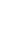 1К11К223(1)3(2)456789101112(1)12(2)13(1)13(2)1415 (1)15  (2)ООООООООКол-во уч.Макс
балл43313212321121212121Вся выборкаВся выборкаВся выборкаВся выборка14420986690698882828054646976696475757666724743Ростовская обл.Ростовская обл.Ростовская обл.400626689658582777851616770625976757764624341Зимовниковский муниципальный районЗимовниковский муниципальный район3526188588378757649516467555468706655613534МБОУ Гашунская СОШ № 4117397948291647373796864557373689155734555ООООООООКол-во уч.1 К11 К21 К32 К12 К22 К32 К434(1)4(2)5(1)5(2)6(1)6(2)7(1)7(2)89101112ООООООООКол-во уч.Макс
балл432333323222212122111Вся выборкаВся выборкаВся выборкаВся выборка1300922554989528250556975525743544557454551316885Ростовская обл.Ростовская обл.Ростовская обл.36829575189488449566678555844534456444555227384Зимовниковский муниципальный районЗимовниковский муниципальный район333525386418446517379545444483749353342236777МБОУ Гашунская СОШ № 41060504027974340609075202030301010050405080ООООООООКол-во уч.1К11К21К32К12К22К32К43(1)3(2)4567(1)7(2)8(1)8(2)9101112 (1)12 (2)13 (1)13 (2)14 (1)14(2)ООООООООКол-во уч.Макс
балл4323333112321121232121122Вся выборкаВся выборкаВся выборкаВся выборка99069354429185614259816870695785475854465861694240606952Ростовская обл.Ростовская обл.Ростовская обл.3497355429184644561816871736086515854465660733943606749Зимовниковский муниципальный районЗимовниковский муниципальный район31358608587674358796476785981425544354250643235584637МБОУ Гашунская СОШ № 4967447889785970675694815667335656333033564478786161ООООООООКол-во уч.12345(1)5(2)6(1)6(2)789(1)9(2)1011ООООООООКол-во уч.Макс
балл11211111121122Вся выборкаВся выборкаВся выборкаВся выборка14609959689866859519272795067499427Ростовская обл.Ростовская обл.Ростовская обл.404349687826558478865764366459423Зимовниковский муниципальный районЗимовниковский муниципальный район3589581746165428564652755289414МБОУ Гашунская СОШ № 41110010091100100557364915573278227ООООООООКол-во уч.1234567891011(1)11(2)12(1)12(2)1314ООООООООКол-во уч.Макс
балл1111121122111112Вся выборкаВся выборкаВся выборкаВся выборка129677461595952872445306642876080802312Ростовская обл.Ростовская обл.Ростовская обл.3671564636055862147296746895981802610Зимовниковский муниципальный районЗимовниковский муниципальный район3366369695482114621503285567874284МБОУ Гашунская СОШ № 410405080307057050403070409090305ООООООООКол-во уч.12345678910111213ООООООООКол-во уч.Макс
балл1111111121212Вся выборкаВся выборкаВся выборкаВся выборка99066578723264878248763964285622Ростовская обл.Ростовская обл.Ростовская обл.3528680743869908254783965284821Зимовниковский муниципальный районЗимовниковский муниципальный район33083805873908358712765203312МБОУ Гашунская СОШ № 49100100441001008967891710022566№Наименование1Совершенствование системы внутришкольного контроля в соответствии с требованиями ФГОС2Создать условия эффективного педагогического и методического сопровождения участников образовательного процесса по реализации ФГОС3Педагогический совет по проблеме «Стратегии повышения качества образования  в условиях проведения ВПР»4Создать условия для  прохождения педагогами курсов повышения квалификации, в том числе семинаров и тренингов по вопросам работы с детьми-билингвами.5Работа методических объединений учителей начальных классов, учителей гуманитарного цикла и учителей математического цикла по вопросам подготовки и проведения ВПР: разработка   материалов к пробным проверочным работам, обсуждение критериев оценивания работ.6Организация  и проведение мастер-классов, круглых столов, открытых уроков  по проблемам математического и филологического образования7Создать банк проверочных работ для обучающихся на основе ВПР 2018,2017,2016 годов  по русскому языку и математике8Разработать план мероприятий по коррекционной работе с учащимися, которые показали низкий уровень математических знаний9Организовать работу по диссеминации лучших педагогических практик учителей начальных классов и учителей математики. 10Осуществлять  объективный текущий контроль успеваемости и промежуточную аттестацию обучающихся, устанавливать их формы, периодичность и порядок проведения, проводить индивидуальный учет результатов освоения обучающимися образовательных программ в соответствии с новыми моделями и подходами к реализации контрольно-аналитической деятельности11Реализовать на практике актуальную образовательную технологию - индивидуальный образовательный маршрут обучающегося с целью  поэтапного и последовательного формирования у  школьников необходимых математических умений12Применять во внеурочной деятельности разнообразные формы работы (кружки, секции и т.д.), направленные на развитие основ логического и алгоритмического мышления13Организовать проведение родительского собрания по теме «Всероссийская проверочная работа – ступень к ГИА»14Разработать график проведения мастер-классов, круглых столов, открытых уроков по проблеме «Развитие коммуникативной компетенции учащихся на уроках русского языка в условиях реализации ФГОС»15Разработать план мероприятий по коррекционной работе с учащимися, которые показали низкий уровень сформированности лингвистической и языковой компетенций16Составить график взаимопосещения уроков русского языка и математики  учителями начальной и средней школы17Уделить  внимание проблеме  «Развитие логических универсальных действий на уроках русского языка и литературы (в начальной и основной школе)»в работе методических объединений18В полной мере использовать на уроках дидактическую систему учебников, создавая комфортные условия для развития положительной мотивации к предмету, освоения лингвистического материала, формирования умений для решения учебно-языковых задач.